盐池县“十四五”城乡建设专项规划（2021─2025年）盐池县住房和城乡建设局（2022年07月）项目名称：  盐池县“十四五”城乡建设专项规划（2021-2025年）委托单位：  盐池县住房和城乡建设局编制单位：  宁夏建筑设计研究院有限公司资质等级：  城乡规划编制乙级、建筑工程甲级、市政工程（给水、排水、热力、道路）甲级、工程勘察甲级、工程咨询甲级及测量乙级资质证书编号：  【宁】城规编第（162005）、工咨甲13520070009董事长：    张建中       教授级高工总经理：    尹  冰       教授级高工主管院长：  孙  波     高级规划师     注册城市规划师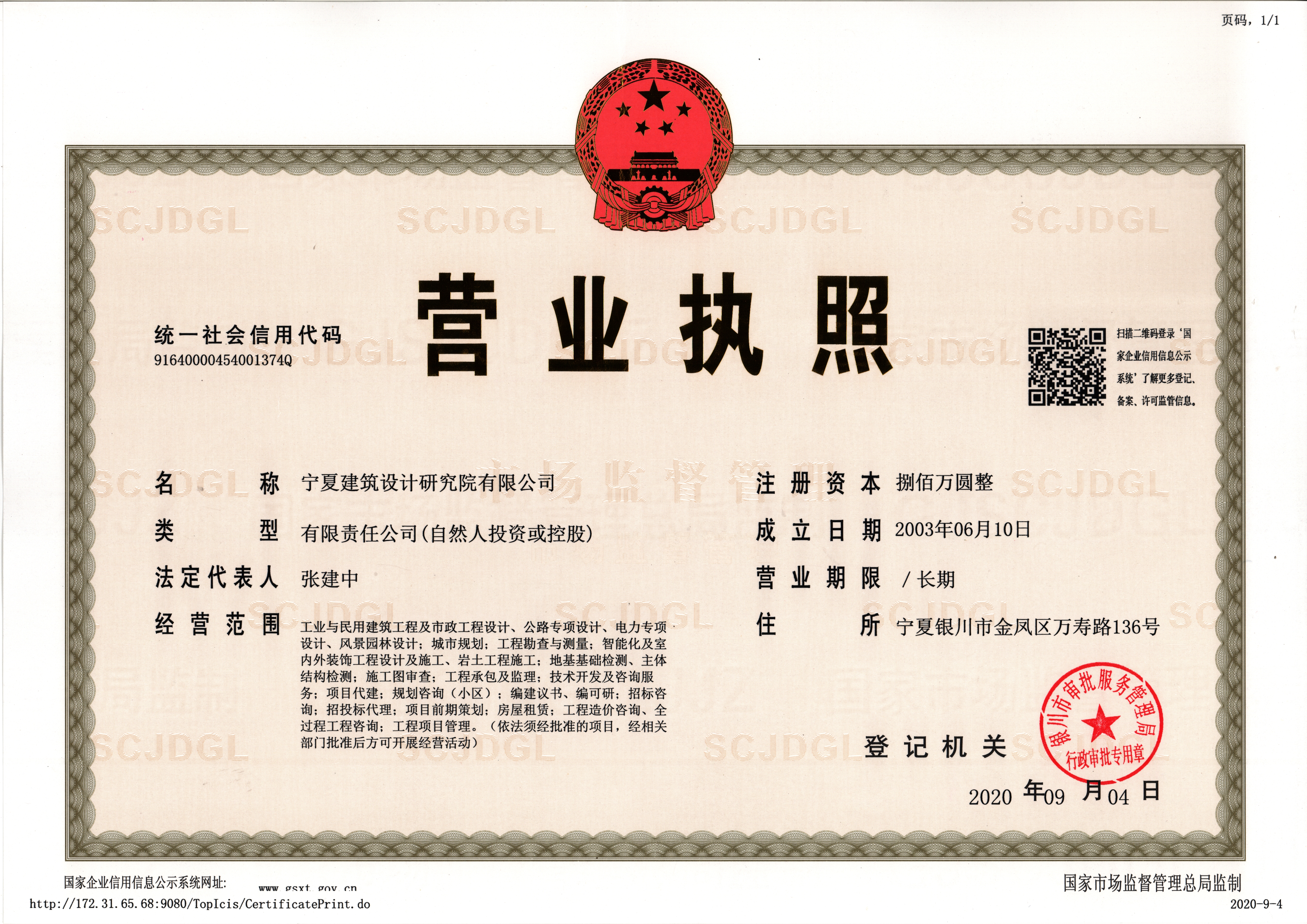 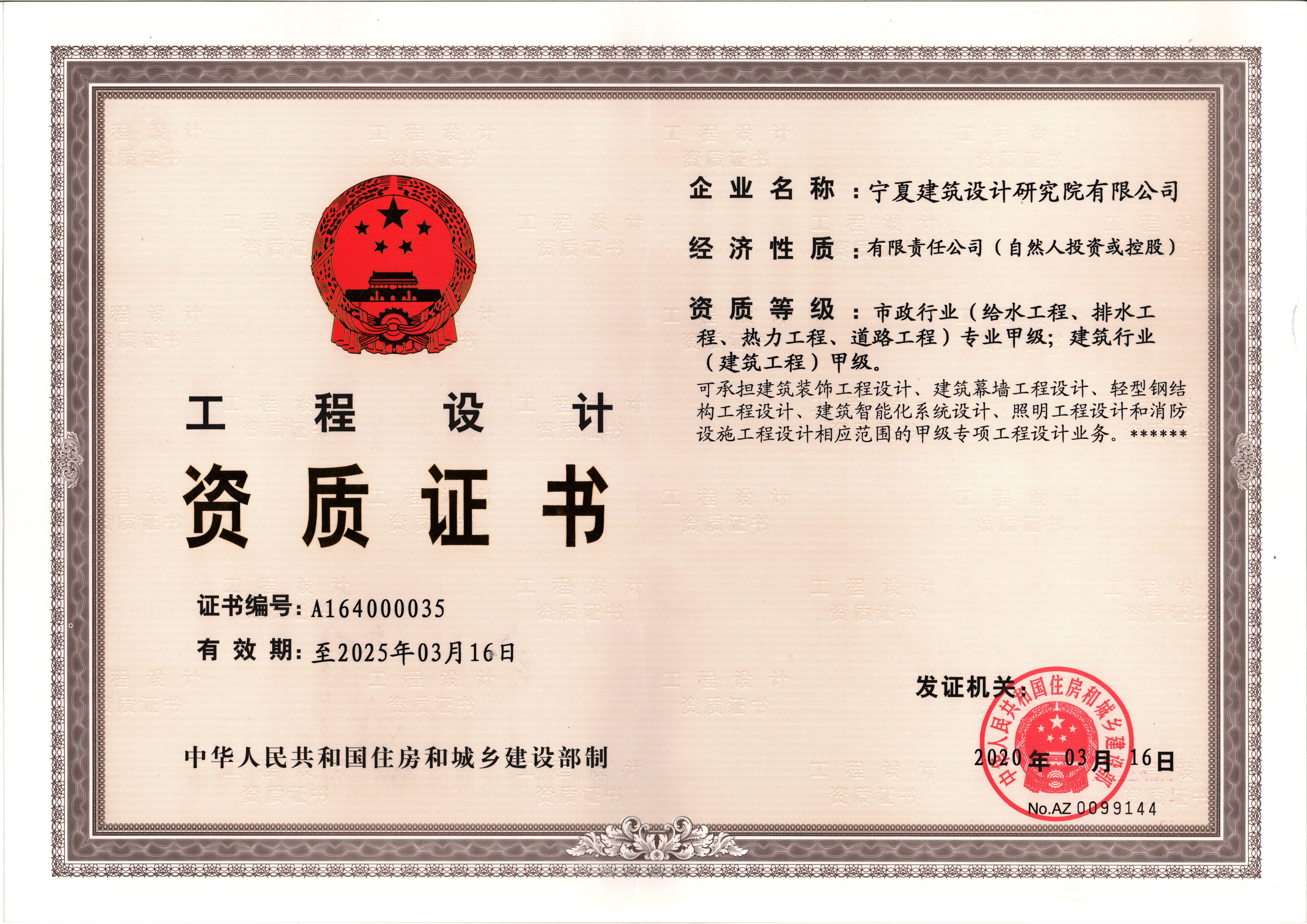 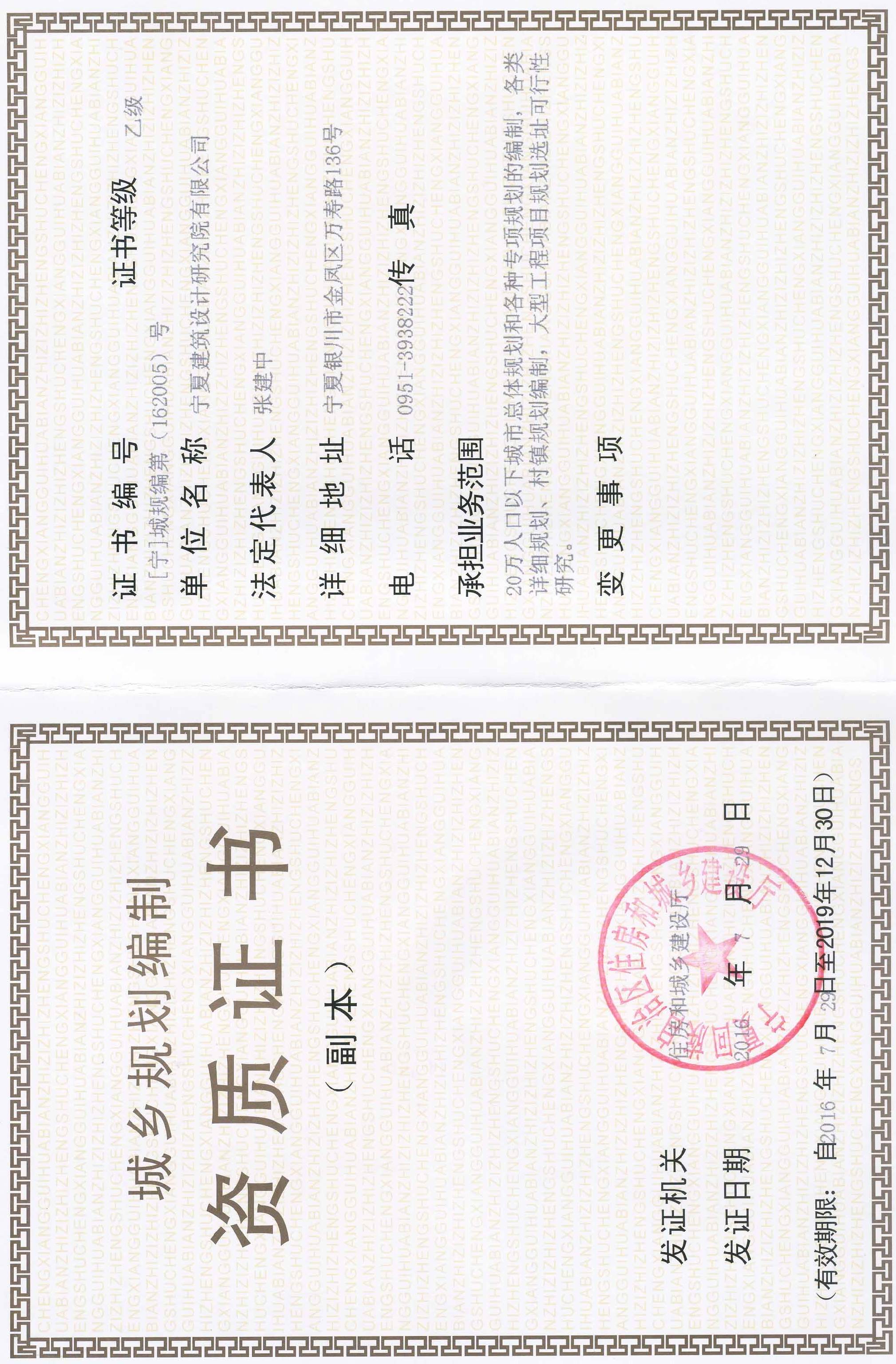 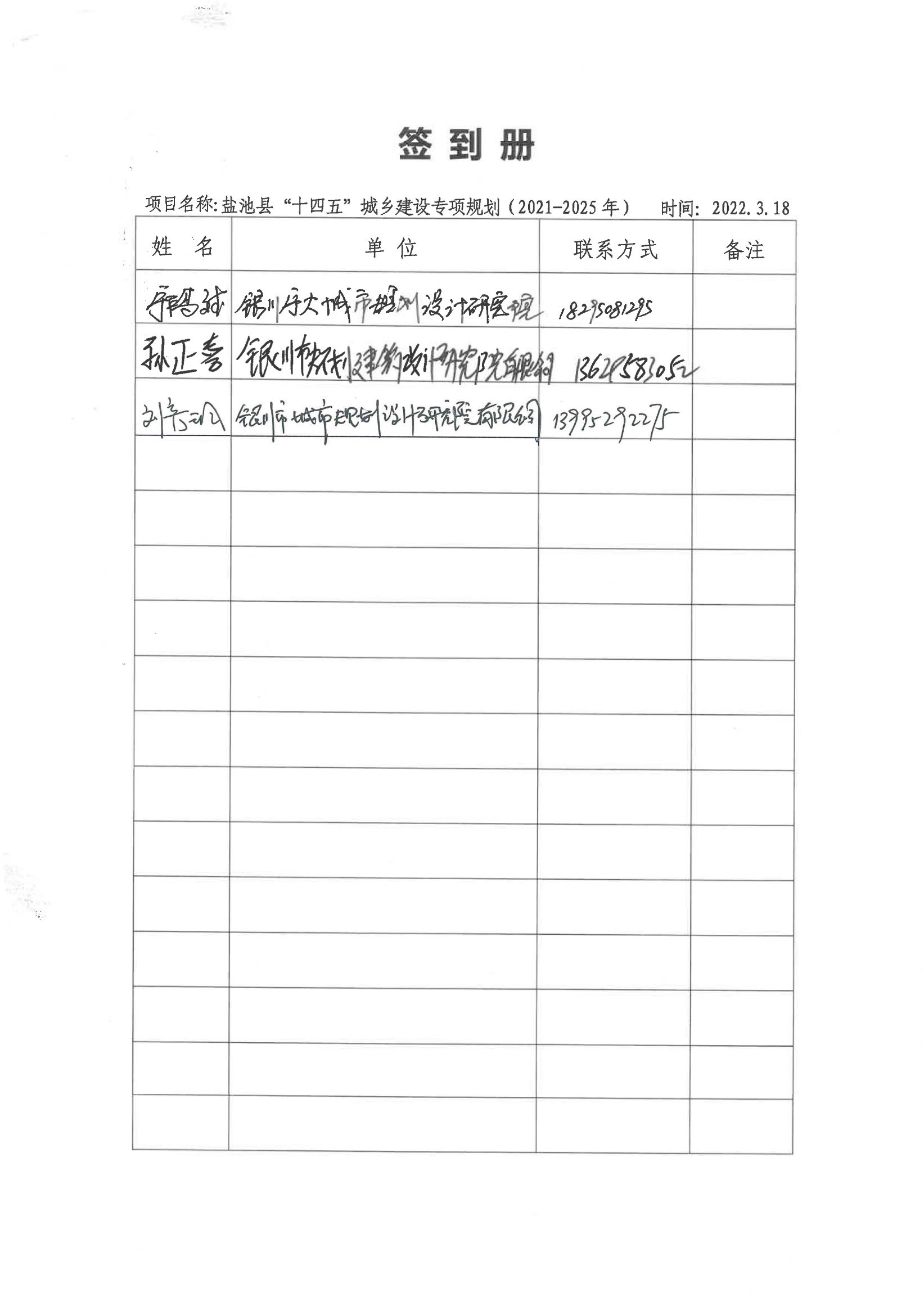 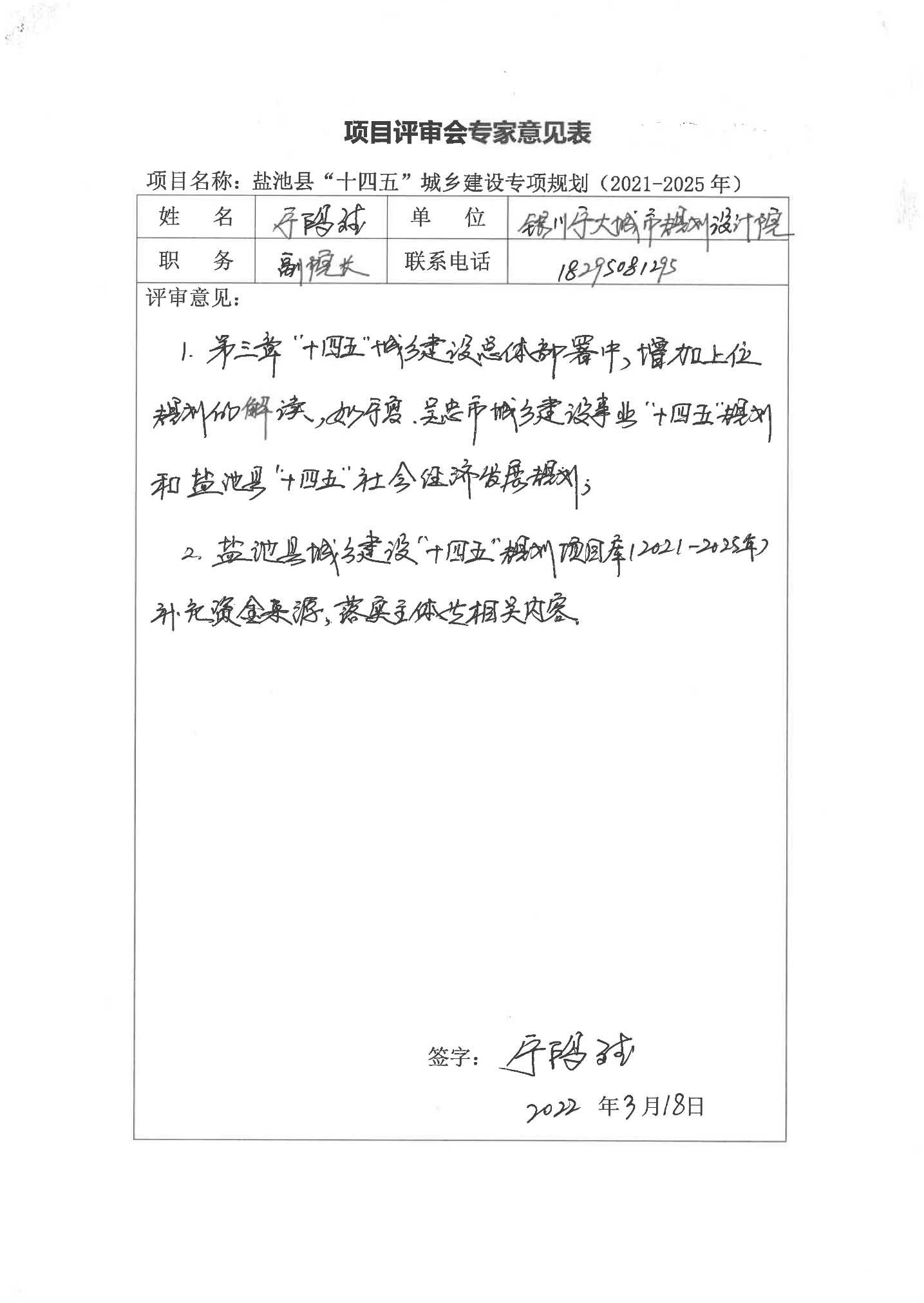 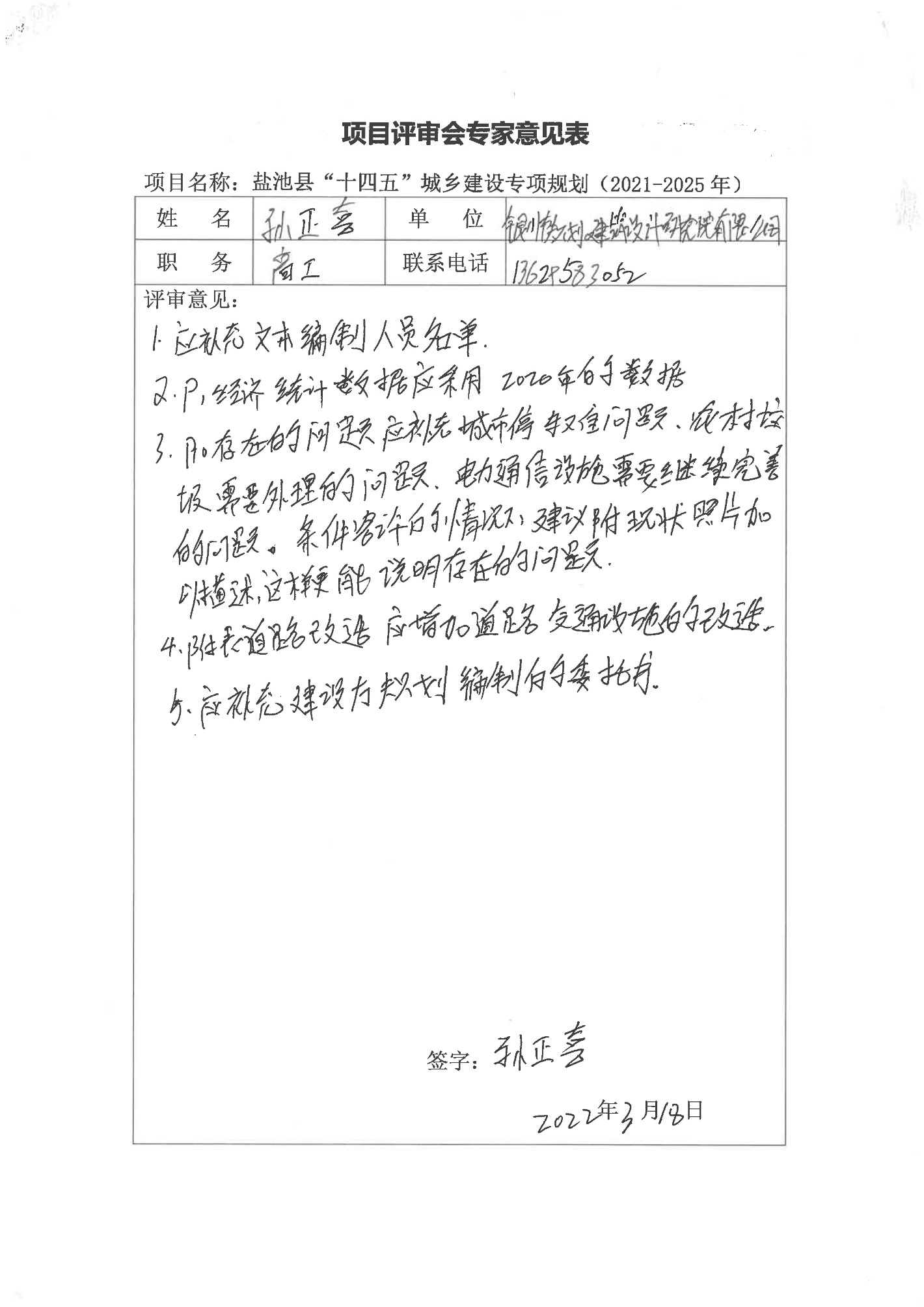 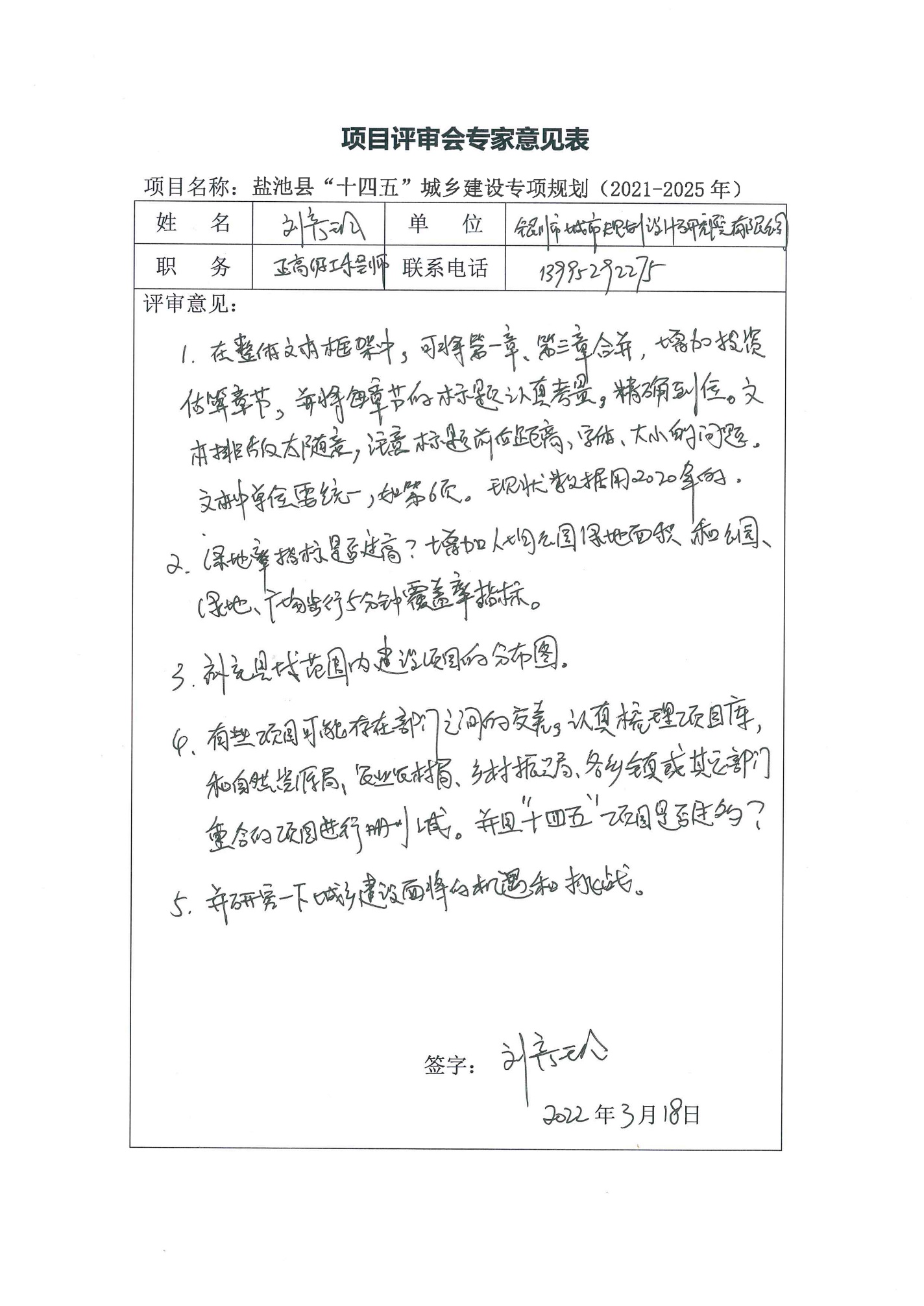 对《盐池县“十四五”城乡建设专项规划（2021─2025年）》规划成果专家评审会意见征询的答复和说明。2022年3月18日，由盐池县住房和城乡建设局组织并邀请3位专家对《盐池县“十四五”城乡建设专项规划（2021─2025年）》进行了评审，认为规划方案编制内容和深度达到国家规定要求，并提出修改意见。我院在收到意见征询后，对每条意见进行认真研究，逐条进行修改落实，并进行说明。（下文宋体加黑部分为所提意见和修改落实部分）1.补充文本编制人员名单。答复说明：采纳该意见。详见规划方案扉页。2.规划涉及的经济数据应采用2020年的数据。答复说明：采纳该意见。详见规划方案P1。3.规划存在问题应补充城市停车难、农村垃圾需分类处理、电力通信设施需继续完善等问题。答复说明：采纳该意见。详见规划方案P10~P11。4.研究一下城乡建设将面临的机遇与挑战。答复说明：采纳该意见。详见规划方案P14。5.绿地率指标是否过高？增加人均公园绿地面积和公园、绿地、广场步行5分钟覆盖指标。答复说明：采纳该意见。详见规划方案P26~P27。6.附表道路改造应增加道路交通设施的改造。答复说明：采纳该意见。详见规划方案附表P41~P44。前言“十四五”时期是我国全面建成小康社会之后，乘势而上开启全面建设社会主义现代化国家新征程的第一个五年。也是盐池经济转型升级、推进高质量发展的重要时期。为了贯彻落实习近平总书记关于“十四五”规划编制工作加强顶层设计和坚持问计于民相统一的重要指示精神，着力推进《中共中央关于制定国民经济和社会发展第十四个五年规划和二〇三五年远景目标的建议》（以下简称《建议》）提出的城乡人居环境明显改善、推进以县城为重要载体的城镇化建设、实施城市更新行动、实施乡村建设行动等目标任务，积极创建经济繁荣、民族团结、环境优美、人民富裕的美丽新盐池。在国家深入推进新型城镇化、乡村振兴、生态文明建设和高质量发展战略的背景下，在自治区建设黄河流域生态环境保护和高质量发展先行区的战略引领下，在盐池县城乡建设“十三五”期间取得重大进展的基础上，充分解读《建议》部署，以自治区发展改革委关于印发《“十四五”项目谋划指南》的通知和《盐池县“十四五”规划编制工作方案》等为依据，制定盐池县“十四五”城乡建设专项规划。第一章 概述盐池县地处陕、甘、宁、蒙四省（区）交界地带，西与灵武市、同心县连接，北于内蒙古鄂托克前旗相临，东与陕西省定边县接壤，南与甘肃省环县毗邻，自古就有“西北门户灵夏肘腋”之称，是宁夏交通的东大门，盐池县南北长110公里，东西宽66公里，县城距离自治区首府银川市131公里。其地域范围在北纬：37°，东经：107°，总面积8522.2平方公里。盐池县辖4镇，4乡：花马池镇，大水坑镇，惠安堡镇，高沙窝镇，王乐井乡，冯记沟乡，青山乡，麻黄山乡，共辖102个行政村。2020年，全县常住人口规模17.3万人，城镇人口2.7万人，乡村人口14.6万人，暂住人口6805人。盐池作为宁夏银宁盐发展轴上的县域中心城镇，盐池县的建设与开发是自治区积极响应和落实国家宏观区域经济开发决策的战略部署重点之一。近年来，自治区提出建设“四个盐池”，“十三五”时期，全县推进重点改革任务多项，顺利完成政府机构改革、县属国有企业重组。2020年政务大厅服务事项进驻率达95%，居全区第一。统筹推进“多证合一、证照分离”改革，企业开办时间压减至1天，建设项目审批时限压减至30%。大力普惠金融行动，荣获自治区金融环境创新奖。深入推进宁村集体产权制度改革。2020年，13万农民成为集体股东，美丽乡村更加宜居，全国创新型县创建工作稳步推进。2020年实施生态环境提升工程，按照“精细秀美”的要求，深入推进城北生态修复及新区山体公园、街头空地绿化项目等项目20余项，新增城市绿地300亩，建成区绿地率达到40.33%。2020年是全面建成小康社会的收官之年。经过多年不懈努力，脱贫攻坚取得了巨大成就，西部地区发生了前所未有的巨大变化。特别是2017年自治区出台了《宁夏回族自治区脱贫攻坚规划》，为推动宁夏脱贫攻坚提供了强大动力。习近平总书记2020年6月在考察宁夏时指出，要全面落实党中央决策部署，坚持稳中求进工作总基调，坚持新发展理念，落实全国“两会”工作部署，坚决打好三大攻坚战，扎实做好“六稳”工作，全面落实“六保”任务，努力克服新冠肺炎疫情带来的不利影响，优先稳就业保民生，决胜全面建成小康社会，决战脱贫攻坚，继续建设经济繁荣、民族团结、环境优美、人民富裕的美丽新宁夏。为在新一轮经济高速增长期内抢抓机遇，形成要素集聚和产业集群优势，优化城市资源配置，根据宁夏发展和改革委员会（宁发改投资〔2020〕105号）《自治区发展改革委关于印发<“十四五”项目谋划指南>的通知》，以项目为稳定经济增长、调整经济结构的关键抓手，高度重视，加强互动；强化项目入库管理，充实“十四五”项目库；加快推进前期工作，力争项目尽早开工；开展定期通报，重点倾斜支持。“十四五”时期主要预期目标是：到2025年，初步建成现代化创新型县城、宜居县城、绿色县城、韧性县城、智慧县城和人文县城，城市人居环境质量、人民生活质量、城市竞争力和城镇化质量稳步提升。全县新型城市基础设施建设信息化、数字化、智能化建设和改造工作稳步推进，城市建设水平和运行效率全面提升，步入高质量发展阶段。城镇老旧小区改造工作全面推进，全县小区基础设施“量足质优”，城市管理和治理能力和水平进一步提高，城镇功能不断完善。城乡人居环境进一步改善，经济社会与基础设施协调发展，形成资源节约、环境友好、经济高效、社会和谐的城乡发展新格局。本规划按照盐池县人民政府印发的《盐池县“十四五”规划编制工作方案》（盐政办发〔2020〕9号）要求，结合全县建设工作实际情况，从解决城市建设与社会发展矛盾的问题入手，科学合理地确定“十四五”时期我县建设的基本思路和相关项目，确保区域协调发展，以人为本，谋划储备项目，为盐池县科学发展、高质量发展提供支撑。本次规划分为县城、乡镇和村庄三个层级，其中县城建设内容包括：城市基础设施建设（城市道路交通设施建设、城市供水设施建设、城市排水防涝设施、城市燃气设施建设、城市供热设施建设、电力通信设施建设、智慧城市建设），住房建设（老旧小区改造及保障性住房建设、房地产开发），城市环卫设施建设，城市公园、绿地（城市绿化）建设和城市特色街区改造五大板块；乡镇实施重点小城镇、美丽小城镇建设，推行“主导产业+设施配套+绿色生态+特色风貌+旅游发展+现代治理”建设模式；美丽村庄建设从产村融合、抗震宜居农房改造、基础配套、环境整治、生态建设等方面进行高质量美丽村庄建设。规划期限为2021年~2025年。第二章 “十三五”时期城乡建设工作的简要回顾“十三五”时期是深入实践习近平新时代中国特色社会主义思想、全面落实党的十九大提出的战略目标和贯彻习近平来宁讲话精神的重要时期，也是我县加快经济转型升级，城乡建设工作高质量推进的关键时期。在制定“十四五”规划之前，认真总结“十三五”规划的制定和完成情况，对科学制定和实施好“十四五”规划具有十分重要的意义。“十三五”时期，我县的城乡建设工作在县委、县政府的正确领导下，坚持以新型城镇化试点建设为统揽，重点围绕城市“双修”和乡村振兴战略，按照规划、建设、管理和经营城市并重的发展思路，落实做新做好老城区、做强做大新城区，大力实施城乡统筹、产城融合、生态立县、建管提升、民生优先、绿色建筑战略，面向区域，加快基础设施建设，完善现代城市功能，全面加快美丽盐池建设，着力构筑功能完善、环境优美、充满活力的陕甘宁蒙区域中心城市。经过多年的不懈奋斗和努力，全县城乡面貌发生了显著变化，城市道路、绿化、排水等基础设施承载力明显提高，城乡居民基本住房条件不断改善，建筑业、房地产业市场持续健康发展，城乡建设工作成效显著，全县城乡建设进入了现代经济社会发展的新常态。第一节 主要成就一、大力实施提质扩容工程，城市基础设施不断完善在基础设施建设上提升标准，以强化支撑、补齐短板为目标，坚持旧城改造和新区开发并举，不断加大城乡基础设施建设，完善功能，提升品位，增强城市承载力、聚集力、容纳力和辐射带动力。一是城市道路交通设施不断完善。道路交通设施建设步伐明显加快，交通条件显著改善。新建北园街、人民街、东顺路北延伸段等7条道路，续建经四路、富盐南路、安居街、盐柳路和民族街共5条道路；新增城市道路排水6.5公里，改造道路排水5.8公里。新建西花园、解放东街2处停车场，改造永清南路等5处城市公共停车场，全年累计新增城市停车泊位3500个。改造政务大厅、全民健身中心等11处20个港湾式公交停靠站，新建各类公交站牌126处，维修城区道路面积1.18万平方米。新建花马寺国家森林公园健康绿色骑行车道14.14公里，铺设人行道花砖8800平方米，改造路灯314盏。城市交通压力有效纾解，城市交通秩序和通行环境持续优化和改善。二是供水保障能力不断提升。对盐池县城区、老旧小区、保障性安居小区及棚户区供水管网进行改扩建。改扩建给水管网累计约31.42公里。农村自来水普及率达到100%，城乡供水保障设施基本完善。三是排水防涝设施建设稳步推进。城市雨、污水体系建设不断完善，新建、改建了一批排水管道，城市排水管网框架基本形成。累计实施水保街、富盐南路、西二环路、鼓楼街、解放街等道路排水工程20条；清除管道内淤泥58吨，疏通排水管网63.6公里，更换修复检查井盖153套、雨水篦子173套。截止目前，县城城区排水管网达到141公里（含雨水篦子3212个，污水井1552座）；已编制完成《盐池县城市排水（雨水）防涝综合规划（2020-2030）》，城市排水防涝能力显著增强。四是燃气供应设施逐步完善。截止2020年底，盐池县城燃气现有气源仅天然气一种。全县共建有调压站3座，服务CNG加气站3座。敷设天然气管网总计244公里，包含地下中压PE管道124公里，地下低压PE管道50公里，架空钢管70公里，已初步形成覆盖城区的城市天然气管道环网结构。2020年，县城总供气量达2175万m³，县城居民用气户数已达到20656户，城市燃气普及率达到80.86%，城市燃气供应能力进一步提升。五是供热设施服务水平不断提高。十三五期间，我县坚持以推进供热工程建设为重点，规范工程建设管理，确保供热运行稳定高质。实施了县城棚户区、安置房、公租房供热配套设施改扩建、南苑、东区热源厂环保设施升级改造、县城供热管网改扩建及智慧供热节能改造等建设工程12项，共改造城市老旧供热管网78.35公里，新建、改造换热机组及附属设施若干，将县城建成区内具备条件但未纳入集中供热的用户接入供热管网。县城供热结构不断优化，供热设备安全、稳定、经济运行，县城集中供热工作健康有序发展。六是电力通信设施支撑能力不断增强。电力设施建设方面，为进一步合理安排规划配电网网架结构及供电负荷需求，提高供电质量和供电可靠性，十三五期间，累计新建及更换配电变压器488台，容量77.8MVA，新建及改造10kV线路866.38公里，低压线路1471.11公里，接户、进户线603.142公里。电信设施建设方面，按照党中央、国务院关于网络强国建设的总体要求，以加快信息基础设施建设和支撑制造强国为重点，深化改革、加强创新，进一步加快第五代移动通信（以下简称5G）网络的全面部署，经工信部、发改委组织部署，中国电信、中国移动、中国联通三大电信运营商于2018年率先启动了5G网络建设。其中，电信公司已建成开通5G基站10个，完成了盐池政府大楼、职教中心、富春山居周边、盐池粮食局及政府广场周边等重点区域5G信号全覆盖。宁夏广电盐池分公司启动了宁夏宽带乡村及中小城市基础网络完善工程，率先完成了8个乡镇与全县100个行政村的光缆覆盖，共计敷设光缆约35735.23芯公里。截止目前已完成城区3万户、乡村1.6万用户的FTTH光纤覆盖改造，户户通用户4万用户。为全县信息化和“智慧城市”、“智慧盐池”相关产业的发展提供基础性网络保障。二、大力实施安居工程，城乡民生住房保障水平进一步提高围绕“住有安居”的理念，统筹城乡住房保障同步进行，稳步推进城镇棚户区及城中村改造、保障性住房建设、老旧小区改造及房地产开发，确保多层次住房保障和供应体系不断健全，让群众的居住条件不断优化。同步建设配套基础设施、公共服务设施，以及相关的城市基础设施，基本形成符合县情的城镇住房保障体系。一是超额完成自治区下达的城镇棚户区和农村危窑危房改造任务。十三五期间，我县棚户区及城中村改造共完成征收户数4295户，全部为货币补偿。农村危窑危房改造6302户，建成群众满意的安心房、舒心房。二是大力实施了保障性安居工程。明翠苑商网、紫东苑商网、清丽苑商网项目三个保障房新建项目已完工。建立了公共租赁房项目台账，完善了公共租赁住房的使用管理制度，明确条件、标准，透明、公正、公开公共租赁住房使用情况，截止目前，累计分配入住4555套，未分配入住178套。分配入住人员主要包括公交司机、环卫职工、青年医生、青年教师、退役军人及外来务工人员等。其中，外来务工人员分配套数达592户，中低收入人群得到了较好的住房保障。三是积极推进老旧小区改造工程。十三五期间，对教育小区等98个小区包括国税局原家属楼等178栋楼既有居住建筑进行节能改造，对居安小区等67个老旧小区进行基础设施改造，主要进行地面硬化、雨水排水管道、供热管道、路灯照明等改造。对信用联社家属楼、二建家属楼、工商局旧家属楼及长城路和信用联社家属楼巷道进行改造。对部分老旧小区进行电动车充电桩加装，外墙加装线缆桥架等设施完善，改造后的小区居住条件明显改善。四是积极促进房地产业健康稳定发展。十三五期间开发房地产项目27个。其中，包括万丽盛世佳苑等住宅项目4个，开发面积230687.79m²，盐池滩羊民俗美食城、盐州商贸广场、世纪商业广场等商业项目9个，开发面积262878.8m²，银湖名邸、紫都学府、广惠雅苑等商住项目14个，开发面积840494.04m²，累计开发总面积约133.41万m²。商品房待售面积11.69万平方米，现有商品房去库存周期为11个月。其中，商品住宅待售面积2.13万平方米，去库存周期3个月。商品房库存量在合理和安全范围内，去库存周期相对较短，压力不大。房地产用地供应稳定，住房建设开发强度科学适度。五是物业管理水平和服务水平进一步提高。针对我县物业小区规范化服务管理的现状，制定了《盐池县物业管理实施规定》、《盐池县规范各类普通住宅小区物业服务收费标准实施方案》，进一步完善了我县物业管理法规和基本制度体系。通过试点创建、样板引路，在全县138个新旧住宅小区中评选宁夏福东来物业公司等3家标准化物业服务企业、龙辰苑小区等5家标准化物业小区、宁鲁花园业主委员会等2家标准化业主委员会。三、大力实施爱国卫生运动，提升市民生活品质一是认真开展城区道路“清爽”行动。以重点行动区域和一般行动区域相结合原则，将13.14平方公里的建成区以内的道路和街巷划分为四个等级，道路保洁面积根据不同的级别确定相应的保洁保序管理指标及标准，实行分级保洁保序管理。认真落实《盐池县城街道清扫暨公厕清掏保洁管理实施方案》和《县城区道路清扫保洁质量要求和作业规范》，同步推进，全面提高道路洁净度，道路后退空地以“能绿则绿”为原则，清除卫生死角隐患。加强了日常保洁监督巡查，实现日常保洁常态化、精细化，不论有无重要活动、不论有无重要检查，都能做到高标准保洁。重点地段垃圾停留时间不超过15分钟，机扫率达到83.12%，长效保洁覆盖率达到100%，居民投诉办结满意率达到98%以上。二是加快城区道路升级改造、排水、市政设施建设。近年来先后对盐柳路、东顺路、人民街、医院南路、新区各延伸段等12条街道进行了破损路面维修及路面升级改造，完成县城区破损严重的2000m²沥青路面、430m²舒布洛克砖路面、180m²水泥路面、16.8m²大理石路面及68m道牙及242m²小红砖路面的维修改造工程。每年对街巷道雨水箅子、污水检查井进行清掏清理，确保雨水井、检查井无泥沙、垃圾积沉，排水畅通。特别是2017对新区主要街道延伸段、2019年对盐柳路、东顺路、医院南路等街道实施了道路提级及排水体质工程，对积水点、易涝点附近2公里管网全面清掏，同时采取3+方式解决排水不畅的问题，即加排水管网、加雨水篦子、加主排出口，做到有计划的消除这些积水点和易涝点，确保排水畅通。三是加强环卫转运设施建设。新建垃圾中转站6座；生活垃圾处理厂二期工程建设完工，日处理垃圾82.5吨，做到日产日清。在环城墙东瓮城、南城墙、长城关、九曲等4A级长城观光旅游景区沿线建设水冲式公厕8座，增设果皮箱200个、仿古果皮箱140个，垃圾箱50个；对现有2座垃圾压缩设备进行了升级改造并配套清运车一辆；取缔露天垃圾收集箱19个；环卫运输车辆13辆，采购除雪设备2套；协调石嘴山银行盐池分行捐赠电动保洁车辆50辆，环卫基础设施逐步改善。积极推进生活垃圾袋装化，县城居民垃圾袋装率达90%以上，垃圾、粪便无害化处理率达100%。四是实施城市亮化、净化工程。亮化工程：配合我县4A景区创建，对长城关等地方的原有基础照明进行升级改造。对火车站站前广场路灯进行维修改造，花马湖周边维修太阳能路灯150盏，城区检修路灯3300盏，主街道亮灯率达98%以上，背街小巷亮灯率达95%以上。净化工程：城市主次干道，公园、广场直接向社会公开拍卖、全天候保洁。新增洒水车5辆、机械化清扫车6辆，专业药物喷洒车1辆，多功能抑尘车2辆，更新换代垃圾箱20个，城区内垃圾容器化覆盖率90%。全面建立“机械化深度清洗+人工即时保洁”环卫工作机制，机械化清扫率83.12%。主要街道保洁时间不低于16小时，一般街道保洁时间不低于12小时。五是农村生活垃圾分类和资源化利用工作稳步推进，农村人居环境进一步提升。深入贯彻习近平总书记关于改善农村人居环境的重要指示批示精神，坚持“五级书记”抓农村人居环境整治工作要求，构建“县负责、部门落实、乡（镇）主抓、全民参与”的工作格局，同时，建立了“政府协调组织、人大政协督查、部门牵头负责、乡镇具体落实”的组织、督查、落实体系。我县于2017年率先在全区开展农村生活垃圾治理市场化服务工作，建立了政府统一领导、公共财政投入、市场化运作、专业化服务的工作机制，实现了农村生活垃圾治理全覆盖。以“五清”（清理农村生活垃圾、清理沟渠道边、清理畜禽养殖粪污等农业生产废弃物、清理乱堆乱放乱搭乱建、清理废弃房屋和残垣断壁）和村庄清洁行动为抓手，坚持标本兼治、建立长效保洁机制的原则，多措并举、综合治理，推动村庄保洁工作扎实有效开展。截止目前，我县配备村庄保洁员1070人，达到平均每71人配备一名保洁员，我县农村地区生活垃圾处理率为100%。2020年，我县充分依托村庄旧房和农户自家庭院，全面铺开农村生活垃圾和资源化利用工作，在“户分类、村收集、乡（镇）转运（或处理）、县处理”的基础上推行“两次六分、四级联动”的治理模式。截止目前，我县农村累计垃圾分类27394.7吨（其中有机垃圾12000吨、可回收垃圾87吨、大件垃圾12.7吨、沙土灰渣垃圾15295吨）、垃圾处理量59860.7吨，我县农村生活垃圾源头分类减量率为45.7%；回收利用率为20.2%。在高沙窝镇长流墩村设置“小黄狗智能分类回收机”，实现垃圾分类智能化运营、管理，为农村提供垃圾分类一站式定制化解决方案。六是强化管理，提高市容卫生水平。多年来，县委、政府十分重视城乡环境卫生管理，探索建立适应城市建设发展的管理体制和运行机制，进一步理顺了县城卫生管理体制，使县城管理更加规范。首先，按照市场化运作方式，对县城区73条街道、494条居民小巷总计1812万平米清扫保洁和57座公厕清掏保洁权公开拍卖，实现了“一把扫帚扫到底”和清扫面全覆盖。其次，实行早5:30时起全天循环作业办法进行垃圾清运收集。临街商铺和大型住宅小区采取垃圾压缩车和三轮人力收集车定点定时收集，实现了垃圾不落地管理和无害化处理，实行划片承包，严格按日产日清标准管理，奖罚严明，保证了城区87个垃圾箱的垃圾及时清运。最后，为加强卫生监督检查。先后出台了《清扫保洁作业规范及验收标准》、《环卫垃圾清运、收集工作人员管理制度》、《城市公厕管理办法》、《环卫车辆管理办法》等，使环境卫生管理工作步入制度化，规范化轨道，成立督察组不定期、不定时检查，增加巡检频次，延长巡检时间，同时提出环卫管理及作业人员做到“两不、两文明”即不做损坏环卫形象的事情，不得与服务对象发生矛盾，作业文明和管理文明。四、大力实施城市景观绿化建设，城市特色塑造成效显著推进园林生态建设，城乡面貌发生巨变。坚持以城乡规划为龙头、重点项目为突破、精细化管理为保障。高标准、高定位完成古城墙带状运动公园建设、环城公园内侧景观绿化、长城关（九曲）、长城公园市民休闲森林公园、盐池县“滩羊小镇”景观改造、道路节点景观改造、街头绿地及小区周边空地景观绿化等重点工程51项，新增城市公共绿地面积约998.34亩。截止2020年底，我县城市人均公园绿地面积达到19.95m²，城市绿化覆盖率达到43.8%，绿地率达到40.33%，远超国家园林城市基本指标要求，城市特色风貌进一步凸显。五、大力实施美丽乡村工程，城乡一体化深入推进坚持城乡融合发展，以城带乡，美丽乡村建设全面启动，整合各部门资金，大力实施农村危房改造、农村人居环境综合整治及美丽小镇、美丽村庄建设等工程，全面提升农村发展水平。实施大水坑镇特色小镇建设，实施了王乐井乡、青山乡、麻黄山乡、高沙窝镇及惠安堡镇美丽小城镇建设，实施花马池镇裕兴村、大水坑镇宋堡子村、花马池镇柳杨堡村、青山乡杨成沟村等86个美丽村庄建设，完成农村危窑危房改造6302户及改厕等任务，深入开展农村人居环境整治行动，创新“专业保洁+群众参与”长效治理机制初步形成。强化村镇管理，在90%以上的乡镇设置村镇规划建设管理机构，配备多名村镇规划建设管理员。推动城市基础设施向农村延伸，公共服务设施向农村覆盖，积极探索农村集体产权、宅基地等制度改革，促进城乡要素市场一体化建设，全面深入推进城乡一体化发展。六、大力推进城管执法体制改革，提高城市管理工作水平一是深入推进城市管理综合执法体制改革。全力开展“强基础、转作风、树形象”行动，不断增强法治观念，不断健全完善机制，着力强化日常管理，切实形成常态化管理机制，提升服务和管理能力，努力营造干净整洁、规范有序的市容环境。二是深入推进安全文明标准化工地100%创建活动。围绕建设工程质量安全监督工作，加大建筑施工现场及燃气经营管理等方面安全隐患排查整治工程力度，十三五期间未发生重大质量安全生产事故。三是不断加强私搭乱建、违章建设等不良行为的排查整治力度，坚决杜绝偷建抢建行为发生。四是联合相关部门大力开展电动车专项整治、流浪狗集中收容、流动摊点规范清理、机动车违停乱停集中整治、电线网线私拉乱接规范治理，切实提高城市综合管理水平。五是加强公园广场、街头绿地、城市道路、古城墙、长城关、九曲等公共场所的管理管护工作，不断提升县城整体形象。第二节 存在问题一、城乡基础设施仍然薄弱，服务水平偏低十三五期间城市道路网络建设取得了很大成就，但城市部分区域道路网络建设仍需优化，旧城内部分道路由于建设时间长，路面及附属设施损坏较多，道路断面形式也无法满足现代生活的需求。城市北部综合物流市场服务片区路网结构不完善，服务能力亟待提高。城市停车难为题依旧较为突出，亟待解决；城市排水防涝系统不完善，老城区元华街、鼓楼街、影院巷、安定街等部分区域内涝问题突出，排水管网急需进行雨污分流改造；城市燃气、供热、电力电信等市政基础设施与城市快速发展矛盾凸显，急需对其设施、管网及相关配套设施进行提升改造。城乡供水设施建设短板明显，盐池县没有水源主要依赖太阳山供水，用水高峰期太阳山不能满足盐池县用水需求，急需解决县城及花马池镇区域供水水源问题；目前县城主管网管径小，高峰期供水压力小，不能满足用户用水需求；农村管网管径小、管材压力等级低、管道老化，建设年限较长，不能满足目前农村生活用水需求，急需实施农村人饮管网提升改造工程，确保农村生活用水使用正常。二、居住小区设施配套与环境问题凸显民生花园、惠泽园、西花园、裕民小区等2000年后建设的小区及保障性住房小区，因居住人员流动性较大，人员类别较为复杂，且大部分小区缺乏物业统一管理，小区内部道路、充电桩、健身设施、绿化等损耗较大，对居民的日常生活造成严重影响，亟待维修改善。三、盐州古城历史文化风貌特色还需进一步提升目前，以盐州古韵为核心，串联古长城、长城关、花马古城及九曲民俗文化园等盐州古城历史文化旅游区格局已经形成，但是城市历史文化活化利用、古城山水格局、历史风貌特色街区以及配套服务设施等方面还需进一步提升和完善。四、小城镇和村庄建设发展水平较低以盐池县城为中心的城乡一体化发展格局已初步形成，但是各乡镇、村庄在区域协调、产业特色化发展、公共设施和基础设施配套、文化传承、乡土风貌彰显、生活垃圾分类回收等方面发展水平亟待提高。第三章 “十四五”城乡建设总体部署第一节 总体要求“十四五”时期，是开启全面建设社会主义现代化县城新征程的第一个五年，也是盐池经济转型升级、推动高质量发展和城乡建设绿色发展至关重要的五年。城乡建设面临更大挑战，改革和发展任务艰巨繁重。从城镇化进程看，2025年我县城镇化水平将达到56.9%。随着健康中国战略、人与自然和谐共生的现代化、美丽中国“四大举措”、国土绿化行动和社会主义生态文明观协同持续推进，国家“黄河流域生态保护和高质量发展”战略和盐池国土空间规划深入实施，我县国土空间开发保护格局将进一步优化，城乡经济结构也将发生重大变化，将对城乡建设和管理工作提出更高的要求。城乡建设作为县域经济社会发展的重点领域，要按照中央继续统筹推进“五位一体”总体布局、协调推进“四个全面”战略布局，实施城市更新行动、乡村建设行动，以适应城乡发展新形势，推动城乡高质量发展，将改革创新贯穿工作全过程。着力推进城市开发建设方式转型、促进经济发展方式转变，助力经济增长，以解决城市发展中的突出问题和短板，优先发展农业农村，全面推进乡村振兴，提升人民群众获得感、幸福感、安全感。一、指导思想坚持以习近平新时代中国特色社会主义思想为指导，全面贯彻党的十九大及十九届二中、三中、四中、五中全会和习近平总书记视察宁夏时的重要讲话精神，认真落实自治区党委十二届八次、九次、十次、十一次全会、吴忠市委五届十次全会和县委十四届八次全会安排部署，牢固树立并坚决落实“创新、协调、绿色、开放、共享”的发展理念，以巩固提升脱贫成果统揽经济社会发展全局，以全面提升经济社会高质量发展层次和内涵为重点，着力推进经济持续健康发展，充分发挥国土空间规划的引领作用，优化县域空间布局和形态。围绕提高城乡规划、建设、管理水平，大力强化城乡规划工作，塑造城乡风貌特色，推进城市建设优化升级，推动城市管理走向城市治理，提高城市综合承载能力、环境质量和安全运行水平，加快改善农村人居环境，加强和改善房地产市场调控，进一步改善城乡居民住房条件，转变建筑业、房地产业、市政公用事业发展方式，强化建筑节能和城镇减排，建设宜居宜业、富有活力、舒朗大气、具有特色的现代化城市，打造田园美、村庄美、生活美、风尚美的美丽乡村，加快县域协调发展，促进城镇建设由规模扩张向质量提升转变，构建城乡一体化发展新格局，走出一条高质量发展的新道路，为建设好经济繁荣、民族团结、环境优美、人民富裕的美丽新宁夏做出积极贡献。二、基本原则──科学规划，创新发展。实现新型城镇化与美丽乡村建设双轮驱动。充分发挥国土空间规划在城乡发展中的战略引领和刚性控制的重要作用，科学布局生产、生活、生态空间，同步推进新型城镇化、新型工业化、信息化、农业现代化，着力推动城乡规划、建设、运营、管理创新，实现城市、乡村特色发展、错位发展、个性发展。──区域协调，城乡统筹。坚持全县“一盘棋”理念，发挥县城经济体核心带动作用，推进城市基础设施和公共服务设施向农村延伸，形成县域协调、城乡一体的发展格局。──生态优先，绿色低碳。践行生态文明理念，落实低碳、生态立县战略。着力推动城镇节能减排、绿色低碳、循环利用，持续推进城乡环境综合整治，保护绿水青山，守住发展底线，持续推进“五大生态系统”建设。──深化改革，开放发展。坚持深化改革，创新城乡建设管理体制机制。继续深化住房和城乡建设领域各项改革，将重点改革任务向纵深推进，全面推动城乡规划建设管理、市政公用事业、行政审批、公共服务产品价格形成机制等领域取得新突破。更加注重改革的系统性、整体性、协同性，形成与深化改革相适应的体制机制。──以人文本，公平共享。坚持以人为本，切实保障群众根本利益。突出抓好住房保障和稳定房地产市场工作，健全市场配置和政府保障相结合的住房制度，进一步改善城乡居民居住条件和人居环境。──依法行政，转型发展。坚持依法行政，确保工作规范有序开展，提升发展质量与水平。加强电子政务建设和政务公开，全面提高治理能力和治理水平。加快建筑业、房地产业和市政公用事业转型升级，进一步调整产业结构，调控建筑企业数量，提高行业生产的协作化、专业化水平和产业集中度。三、规划思路“十四五”期间，县域城市的发展面临诸多不确定性，城镇化发展质量仍需提升，城镇化推进的资源环境代价较高；城乡二元分割与城镇规模结构失调；小城镇建设缺乏特色和个性；农业转移人口市民化进程滞后等。另一方面，城市建设需要有机更新、城市迭代，乡村人口涌入城市，同时城市人群也出现反向“归田”的意愿，城市、城镇、乡村发展均迎来新的机遇与挑战。“十四五”时期，全县城乡建设发展的基本思路是：贯彻落实党中央、国务院决策部署，坚持稳中求进工作总基调，完整、准确、全面贯彻新发展理念，按照“补短板、强弱项、抓提升、强管理”的总体思路，实施城市更新行动，提升城市品质，着力提升城镇功能品质、城镇环境品质、城镇文化品质及城镇服务品质；统筹推进新型城镇化和乡村振兴战略，促进基础设施向农村延伸、城镇公共服务向农村覆盖、城镇生产要素向农村流动、城镇现代文明向农村传播，加快城乡统筹融合发展步伐。第二节 规划总体目标按照“城乡融合一体发展”的方针，加快新型城镇化步伐，统筹城镇规划、建设、治理，实施城市更新行动，提高城镇要素吸引力、综合承载力，辐射带动农村一体发展。构建以盐池县城为中心的城镇化建设，增强县城综合服务功能和辐射带动力，发展以乡镇为节点的城乡工农综合体，构建疏密有致、分工协作、功能完善的城镇协调发展新体系。以“绿色县城、人文县城、美丽县城、宜居县城和智慧县城”为目标，围绕“提升城市功能、完善民生保障、建设生态文明、强化城市管理”，提升县城品质，实施城市生态修复，优化功能布局，完善配套设施。加快推进基于信息化、数字化、智能化的新型城市基础设施建设和改造，全面提升城市建设水平和运行效率。加强历史文化保护、塑造城市风貌。加强城镇老旧小区改造，促进基本公共服务、市政公用设施、智慧城市建设等提级扩能，长效治堵治脏治乱治污，推进物业管理规范化、人性化发展。坚持房子是用来住的，合理配置住房供给。促进城乡一体发展，统筹布局县城、重点小镇和中心村，推进城乡产业发展一体化、基础设施一体化、公共服务一体化，构建城乡快捷高效的交通网、市政网、信息网、服务网，加快公共服务向农村延伸、社会事业向农村覆盖，推动形成工农互促、城乡互补、协调发展、共同繁荣的高质量城乡格局。为贯彻落实中央和自治区党委、政府对城乡建设改革发展的决策部署，综合考虑未来发展趋势和条件，今后五年的主要发展目标是：到2025年，全面完成本规划涉及的建设行业各项目标任务，实现建设行业整体迈进一个更高的发展水平。城镇化水平进一步提高。城镇化水平达到56.9％；城市人均公园绿地面积达到20m²；城市绿化覆盖率达到46％；绿地率达到42%；形成以县城为中心，基础设施较好，特色鲜明的城镇体系。城市功能日益完善。建成“特色街区”和“精品街道”多条，城区背街小巷出行环境全部改善，城市公共停车系统进一步优化完善，基本完成城区老旧排水管网雨污分流改造，消除城区所有易涝点，城区内40%以上面积达到海绵城市建设目标要求；调整优化县城绿地结构，实现“四季见绿、三季有花”；建成区人均公园绿地面积达到20平方米；城市绿化覆盖率达到46%；绿地率达到42%。县城燃气普及率达到82%；城市污水集中处理率达到95%以上；城市再生水回用率达到96%以上；城市生活垃圾回收率和处理率均达到100%；城市居民生活垃圾分类覆盖户数达到70%以上，燃气、供水、供热及电力通信、环卫等设施建设持续完善，智慧城市建设稳步推进。城市民生保障逐渐完善。以公租房、保障性租赁住房和共有产权住房为主体的住房保障体系进一步完善。居民群众的生活品质显著提升，县城内老旧小区和保障性小区改造工作逐步推进，全面完成老旧住房安全隐患排查，基本消除建筑结构安全和消防隐患。将县城老旧小区整合为14个综合小区；完成不少于50公里的慢行步道；构建“15分钟生活圈”。城乡建设协调发展。完成重点小城镇、美丽小城镇和美丽乡村发展目标，实现农村生活垃圾治理率和农村生活垃圾分类推广覆盖率均达到100%；农村生活垃圾源头分类减量率和回收利用率明显提高。实现垃圾就地就近资源化利用、无害化处理，有效减少垃圾收运处理成本，促进生产循环、可持续发展，为改善农村人居环境、加快美丽宜居乡村和生态文明建设贡献力量。建筑业持续快速健康发展。坚持房子是用来住的、不是用来炒的定位，把控年度新增商住房面积15万平方米以内。建筑市场秩序进一步规范，提高工程质量，逐年消除质量通病，优化住宅环境质量。绿色建筑推广比例达到100%，新增建筑累计节能能力达16000吨标煤/年。在新建建筑中大力推广太阳能利用技术、地源、污水源热泵技术等一系列可再生能源应用技术。城市管理的精细程度显著提升。持续完善长效管理机制，实现精细化、法制化、制度化、智慧化的城市管理工作新常态，城市管理效能大幅提升，推动城市管理走向城市治理，逐步形成多元共治的城市治理模式，促进城市安全运行能力切实提升，城区综合管理水平大幅提高，城市管理精细化工作水平成为吴忠乃至宁夏的排头兵和领头雁。创新城市治理方式。运用新一代信息技术建设城市综合运行管理服务平台，推行城市治理“一网统管”，城市管理工作达到统筹协调、指挥监督、综合评价。从群众身边小事抓起，基本达到城市精细化管理。深化城市管理体制改革，加强城市管理执法队伍建设，推进严格规范公正文明执法。加强公园广场、街头绿地、城市道路、古城墙、长城关、九曲等公共场所的管理管护工作，不断提升县城整体形象。不断加强私搭乱建、违章建设等不良行为的排查整治力度，坚决杜绝偷建抢建行为发生。每年至少开展4次以上综合执法检查、6次以上专项执法检查，确保全县房建和市政工程质量安全总体可控，不断提高安全意识，大力弘扬工匠精神。专栏1：盐池县“十四五”城乡建设专项规划主要指标第四章 “十四五”城乡建设具体内容第一节 提升城镇品质按照“补短板、强弱项、抓提升、强管理”的总体思路，适应新型城镇化发展和生态文明建设要求，加强市政基础设施建设，完善公共服务体系和城市功能，提升城市空间品质和群众生活质量，打造绿色城市、人文城市、智慧城市和创新城市。一、加强城市基础设施建设，提升基础设施支撑能力聚焦基础设施短板瓶颈，全面提升城市道路交通设施建设、城市供水设施建设、城市排水防涝设施建设、城市燃气设施建设、城市供热设施建设、电力通信设施建设、智慧城市建设等重点领域的基础支撑力。1.城市道路交通设施建设（1）城市道路网络建设依据城市总体布局，完善路网城市道路网络，实施旧城道路改造工程、实施断头路打通工程、实施环路拓宽工程，形成级配合理、内外通畅、疏密有致的城市道路网络系统。新建纬二路西延伸段、振远街西延伸段等城市道路8条，改造盐州路、广惠街等城市道路及背街小巷30条，新建道路长度约10.6公里，改造道路长度约87公里。具体建设内容包括道路工程、给水工程、排水工程、供热工程、通信工程、燃气工程及道路照明等市政基础设施。同步完善盲道、无障碍设施、城市慢行步道、标识系统等街道附属设施。以盐池丰富的地理，人文，自然资源为依托，建设一条集骑行、步行、观光、休闲等多功能为一体的生态慢行系统——盐州绿道，作为展现盐池地质资源的绿色生态廊道、顺应群众盼望提升生活品质的幸福廊道、彰显古老盐州风韵的历史廊道和展示建设盐池未来旅游文明城市和对外开放成果的发展廊道。盐州绿道全长85公里，将城北森林公园、城西滩羊小镇、城南花马湖、城东德胜墩生态保育区与盐州古城串联起来，以丰富多彩的资源，描绘“以盐兴起”的盐州文化；以振兴乡村的使命，诠释了“与田共生”的大美意境；以聚业赋能的方法，引领农、商、文、旅、体融合发展。规划绿道沿线设置驿站5处，使盐州古城与产业片区、特色村庄、旅游景区进行联动发展。（2）公共停车场建设针对现状县城停车问题和城市发展需求，解决居民“停车难、无序停车”的问题，完善县城总体公共停车体系。按照“智慧引领、空间破局、多元融合、精准调控”的停车设施供给思路，科学规划停车位，合理配置增加公共停车场。按照差别化停车供给策略，尽量满足居住区、医院、学校、景区景点等公共设施类场所停车需求，适度满足商业类场所停车需求，严格控制工作类场所停车需求。结合盐池县老城区和西部新区控制性详细规划调整情况，十四五期间新建22处停车场（包含城北生态文化旅游区项目新建7处停车场），改造4处停车场，其中新建停车场为县医院东侧停车场、第六幼儿园北侧停车场、第五幼儿园南侧停车场、新区山体公园停车场、长城关停车场等；改造停车场为盛世华庭东侧停车场、盐州商贸城西侧停车场等。根据海绵城市建设要求，建议新建和改造停车场建设为生态停车场，须按标准预留新能源汽车充电设施安装条件，并整合县城区现有汽车充电设施，探索企业参与统筹运营模式。2.城市供水设施建设完善城市供水系统，结合城市道路建设，同步建设城市供水管网，提高城市供水保障能力。新建盐池县北部水源集中设施一处，包括5000m³调蓄水池两座、供水管线41公里，通过重力输水至盐池县城，与县城供水管网连接。改造南部水源管网，对盐池县南部水源刘家沟水库至盐池县物流园区供水管网改造99公里。农村人饮管网提升改造，对县城8个乡镇供水主管及支管进行改造640公里，阀井改造5000座、替换远传水表50000只。加大节水力度，加快城市供水管网改造，降低管网漏失率，完善城市供水设施。加强监测监管和公共用水管理，大力普及节水器具，逐步规范节水产品市场，创建节水型机关、学校、社区以及节水型城市，为进一步提高县城再生水利用效率，将再生水厂（日供水能力12000m³/d）再生水资源引入县城，计划未来对县城实施再生水管网全覆盖，规划期内主要沿307国道、盐川大道、平安大道及凝翠街铺设主管道，对新建盐州路、北部规划路等新建道路铺设再生水管网，分别为城北防护林带、工业园区一、二期及城区再生水管道供水，用于绿化浇洒用水、道路浇洒用水及部分工业用水，进一步提高再生水利用效率。3.城市排水防涝设施建设坚持系统思维、整体推进、综合治理，争取“十四五”期末城市内涝治理取得明显成效。规划逐步对城区排水管网进行雨污分流改造，全面落实海绵城市建设要求，严格践行低影响开发理念，统筹区域流域生态环境治理和城市建设，将山水林田湖草生态保护修复和城市开发建设有机结合，提升自然蓄水排水能力。从“源头减排、过程控制、系统治理”入手，综合采用“渗、滞、蓄、净、用、排”工程措施，最大限度地减少城市开发建设对生态环境的影响，将70%的降雨就地消纳和利用，打造生态、安全、可持续的城市水循环系统。落实两部委印发的《城镇生活污水处理设施补短板强弱项实施方案》中强化城镇污水处理厂弱项、补齐城镇污水收集管网短板、加快推进污泥无害化处置和资源化利用以及推动信息系统建设完善城乡污水处理设施4项主要任务，提高城乡生活污水处理能力。结合盐池县污水处理工作现状，计划扩建污水处理厂二期，日处理率达2万吨。同时，将城镇污水收集及管网建设作为补短板的重中之重，新建污水站5座、改造污水站2座，改造县城污水管网10.4公里。新建污水站为大水坑镇1200m³/d、冯记沟乡500m³/d、麻黄山乡600m³/d、青山乡600m³/d污水站等；改造污水站为高沙窝镇和惠安堡镇污水站。结合老旧小区改造和市政道路改造，对北塘社区、长城社区（一区）、长城社区（二区）等居住小区实施混错接、漏接、老旧破损管网更新修复改造；科学规划和改造完善城市排水系统设施，对平安大道、东顺路、盐川大道等城市主要道路进行雨污分流改造，提升污水收集效能，加快建设和完善城市防洪排涝设施体系。4.城市燃气设施建设为满足全县工业、商业及民用及车用供气需求，进一步提升全县燃气供应能力，提高全县供气普及率。计划实施盐池县城区供气调压站建设和城区基础设施供气管网工程建设项目。新建燃气输配站1座。新建燃气管网105.8公里，燃气阀井78座，DN110阀门78个，燃气调压设备250台；主要包括书香雅苑南侧、杨绍祖加油站、盐池县住建局南侧等新建小区和新修道路以及民生花园、西花园、裕民小区、兴业园、兴盐小区等新建保障性住房小区。改造城区2003-2012年期间敷设的燃气管网60公里，燃气阀井100座，DN110阀门100个，燃气调压设备170台，燃气表1.6万块。5.城市供热设施建设为促进盐池县供热事业快速发展，加强热源和管网建设，保证城市热源供应。十四五期间，主要对老旧供热管网进行更换，计划沿广惠街和民族街敷设东区热源厂和南苑热源厂的环状管网，形成多热源联动和互补的状态。西区热源厂处于建成区内，四周全是居民区。近年来随着环保的要求逐步提高，虽然西区热源厂已经达到特别排放限值标准，但仍存在污染物影响周边居民生活质量的问题，因此，实施停用并迁出，计划对南苑热源厂进行改扩建，新建100蒸吨循环流化床锅炉3台及其附属设施，新建锅炉房1座及其相关的配套设施。东区热源厂现有80蒸吨和40蒸吨锅炉各1台，近年来随着周边新建住宅和公建不断增加，现有热源已不足负荷周边用户，加之没有备用锅炉在采暖期存在极大的隐患。因此，计划改造东区热源厂原锅炉房、新增一台91MW循环流化床热水锅炉及电气自控等相关附属设施，配置除尘、脱硫、脱硝系统各一套，新建一座脱硫泵房及改造原有脱硫设施等，配备锅炉及相关设备的配电及接地系统。此外，计划对县城热源厂环保设施进行改造，主要按照环保标准要求对热源厂除尘、脱硫、脱硝等环保设施进行改造。为进一步提升城市供热服务水平，计划在县城内新建、改造供热一级、二级管网55公里，安装换热机组5台及其附属设施。同时，在此次供热工程改造过程中，同步建成县城智慧供热系统，提高其运行效率和安全性能，主要包括热力系统管理平台和分户计量温控系统建设。6.电力通信设施建设为进一步提升我县电力通信基础设施服务能力，高标准、快速度推进我县电力通信基础设施建设，助推经济高质量发展。电力设施建设方面，首先，加快线管改造力度。紧密结合城市道路及老旧小区改造，推动空中架线入地隐蔽，完善城市供电、网络等管网建设，实施管线整理和管线下地，消除通信、监控、低压电力、有线电视等“空中蜘蛛网”问题，按照“谁布线谁认领”的原则，除废线、并散线、理乱线、巧走线，到2025年，力争县城内线缆整齐规范、无乱拉乱设、飞线充电现象，有效提升管理服务档次和品位。其次，实施农配网建设，十四五期间，预计累计新建及更换开关173台，新建及更换配电变压器115台，容量23MVA，新建及改造10kV线路1214.77公里，低压线路38公里。通信设施建设方面，计划实施电信5G宏基站、承载网建设，移动5G网络覆盖计划、移动农村宽带覆盖计划及宁夏宽带乡村及中小城市基础网络完善工程等建设工程6项，到2025年，基本实现全县境内5G信号全覆盖，农村宽带全覆盖。7.智慧城市建设依托物联网技术与移动互联网技术，加快推进城市信息模型（CIM）平台建设，打造智慧城市的基础操作平台。统筹城市发展的物质资源、信息资源和智力资源利用。强化信息网络、数据中心等信息基础设施建设，促进跨部门、跨行业的政务信息共享和业务协同，强化信息资源社会化开发利用，推广智慧化信息应用和新型信息服务，促进城市管理信息化、基础设施智能化、公共服务便捷化、社会治理精细化。加强智慧社区、智慧环卫、智慧执法、智慧城管、智慧建管和智慧物业等系统建设，配套相关的设施，增强城市要害信息系统和关键信息资源的安全保障能力和服务能力。专栏2：“十四五”全县城市基础设施重大项目二、加强住房建设，提升城乡民生住房保障水平以安全健康、设施完善、管理有序为目标，开展完整居住社区设施补短板行动，因地制宜对居住社区市政配套基础设施、公共服务设施等进行改造和建设。优化住房供应结构，全面落实各类住房用地供应，进一步健全住房保障体系。聚焦老旧小区及保障性住房建设，深度挖掘房地产开发，从保障性住房建设、老旧小区改造及房地产开发三大方面，进行住房建设的核心项目构建。1.保障性住房建设深化住房制度改革，完善住房保障体系，进一步扩大政府保障型住房供应和受益范围。加大对城镇双特困户和中低收入住房困难家庭的保障力度，对城镇内1192户低保户需格外关注，对其当前住房条件进行摸底，优先配套政府保障性住房。十四五期间，基本建立多主体供给、多渠道保障、租购并举的住房制度，推动实现全体人民住有所居。其中，根据《盐池县“十四五”住房发展规划》，县城保障性住房不再集中新建，采取新建商品住宅配套的方式，从2021年开始，在各年度新建商品住宅项目中进行配套，总计配套37500m²，共750套。2.老旧小区改造城镇老旧小区改造是重大的民生工程和发展工程。深入贯彻落实《住房和城乡建设部等部门关于开展城市居住社区建设补短板行动的意见》（建科规[2020]7号）、住房和城乡建设部《完整居住社区建设指南》等文件要求，将老旧小区改造与城市更新、产业转型升级更好地结合起来，有序推进城镇老旧小区改造，综合提升县城人居环境水平，保障居住品质。力争到“十四五”期末基本完成规划期内的需改造城镇老旧小区改造任务。在认真开展老旧小区、配套基础设施调查摸底的基础上，按照五年改造计划，分阶段对南苑社区、民生花园、惠泽园、西花园、裕民小区、兴业苑、紫东苑、兴盐小区、紫荆园、清秀苑、清丽苑、明翠苑等小区进行改造，改造内容包括拆违拆旧、建筑立面、道路、绿化、管线、停车位、充电桩等方面，对有条件的老旧小区实施“小区整合”工程。同时，深入贯彻落实国务院办公厅印发《关于全面推进城镇老旧小区改造工作的指导意见》、住房和城乡建设部印发《完整居住社区建设指南》，以满足人民群众美好生活需要为目标，建设居住社区和十五分钟生活圈，从人民群众最关心最直接最现实的利益问题出发，征求居民意见，在完善小区配套和市政基础设施的基础上，提升社区养老、托育、医疗等公共服务水平，完善小区消防设施及消防通道建设，推动建设安全健康、设施完善、管理有序的“完整社区”。3.房地产开发深入贯彻创新、协调、绿色、开放、共享的发展理念，推进房地产供给侧结构性改革，促进房地产业转型升级。优先确保住房质量和使用功能，落实“一城一策”房产开发总体思路，落实《盐池县十四五住房发展规划》年度实施计划制度，严格执行《完整居住社区建设标准（试行）》中关于统筹配建中小学、养老院、社区医院、运动场馆、公园等设施等要求。按照房子是用来住的、不是用来炒的定位，以提升和改善盐池人民住房需求为主要目的，完善房地产统计和信息公开制度。计划2021年开发中恒悦府等3个项目，新建商品住房建筑面积为137260m²，共1163套；2022年开发六小商住区等3个项目，新增商品住宅建筑面积为129210m²，共1094套；2023年开发新区北山体南侧空地1个住宅用地，新建商品住房建筑面积为189740m²，共1572套；2024年开发盐池县住建局南侧空地等3个住宅用地，新建商品住房建筑面积为77440m²，共649套；2025年规划在乐业街、文化西街、振远西街南北，兴武路以东，平安大道以西地区优先开发，新建商品住房建筑面积为165650m²，共1352套；五年期间累计开发用地面积53.52ha，累计新增商品住房建筑面积69.93万m²，累计新增住房约5830套。专栏3：“十四五”全县住房建设重大项目三、加强城乡环卫设施建设，进一步健全垃圾无害化处理体系补齐环卫设施建设短板，通过政府、企业、社会和广大干部群众的共同努力，垃圾无害化处理体系进一步健全，城乡环卫设施设备进一步更新，常态化清理整治保洁机制进一步完善，县城干净程度和群众幸福指数进一步提升，农村环境卫生综合整治和长效保洁效能进一步增强，推动县城人居环境持续改善。1.市容市貌提质增效十四五期间，我县环卫工作要贯彻落实《城市道路清扫保洁质量要求和作业规范》，进一步健全“一把扫帚”保洁模式和“日扫夜洗”作业模式，持续推动作业方式从人工为主向机扫和人工有机结合转变，从单一保洁向综合作业转变，从被动保洁向主动服务转变。实现重点路面垃圾停留时间不超过15分钟，机扫率达到95%以上，长效保洁覆盖率达到100%，市民投诉办结满意率达到100%四个指标。建立渣土监管统一协调机制，落实新建工程渣土清纳方式，推动现有渣土清运整治清零；严格执行建筑工地扬尘治理6个100%标准，防治大气污染，保障公众健康，推进生态文明建设。推进城区“厕所革命”，新建高速路口、老清真寺北侧等区域公共卫生间6座，实现城区公厕布局科学合理、便民。十四五期间在县城区和乡镇实施公共卫生间提升改造和新建，共计35座。2.加快推进县城生活垃圾分类，建立健全垃圾分类处理体系加快推进县城生活垃圾分类，建立健全分类投放、分类收集、分类运输和分类处理系统，完善垃圾分类制度。加强宣传引导，有效建立“能卖则卖，有害单分，干湿分离”四类垃圾分类处理体系，提高公众参与意识。大力推动垃圾填埋场垃圾裂解工作，加快推进以法治为基础，政府主导、企业实施、部门监管、全民参与、因地制宜的生活垃圾分类和资源化利用，逐步建立分类投放、分类收集、分类运输、分类处置的生活垃圾处理系统，不断提升城市管理水平和居民文明素养，进一步改善城乡人居环境。提升生活垃圾处理减量化、资源化、无害化管理水平。到2023年，基本实现县城公共机构生活垃圾分类全覆盖，并有2个以上街道基本建成示范片区。到2025年，县城区居民生活垃圾分类覆盖户数达到70%以上。2021年在新区五原路与307路口防护林带内建大型中转站1座，将富春山居、五小、兴业园、二小4处原有老旧地坑式、容量小的中转设备改造为10吨直压式设备。在城乡结合部建立大型垃圾转运站1座，将裕民小区、粮食局、新三中等剩余的6处老旧地坑式转运站改造为10吨直压式设备。3.垃圾集中处理设施建设为进一步提升县城垃圾处理能力，补齐盐池县生活垃圾无害化处理能力缺口，提升我县治理能力现代化，推动形成与经济社会发展相适应的生活垃圾分类和处理体系。计划对渗滤液处理厂升级改造、新建城市生活垃圾无害化焚烧处理设施和农村生活垃圾分类处理设施若干。渗滤液处理厂升级改造内容为新建渗滤液处理车间一座及附属设施、安装处理设备等。为进一步推进城市生活垃圾无害化焚烧处理及餐厨垃圾处理能力，对生活垃圾进行分类，完成现有生活垃圾裂解，达到减量化、资源化、无害化处理。实施城市生活垃圾无害化焚烧处理及餐厨垃圾处理建设项目，占地约60亩，建成后年处理生活垃圾3.65万吨，填埋生活垃圾3.3万吨，处理后还原土地117亩，共分三期进行，一期日处理生活垃圾100吨，年产2063万方；二期日处理填埋垃圾（去土）100吨，年产2063万方，年产建筑用砖1898万块；三期为土壤系统建设，土壤还原周期为两年。针对农村生活垃圾无害化处理基础设施薄弱问题，计划全县新建4座乡镇生活垃圾焚烧厂，102个行政村统筹新建垃圾分类分拣中心，同步配套5t垃圾转运车10辆、小型电动收集车1000辆、10t清扫洒水车辆4辆、厨余垃圾车4辆、安装240L垃圾桶18000个、两分类垃圾桶40000个，进一步推动全县农村生活垃圾回收资源化利用工作。专栏4：“十四五”全县环卫设施重大项目4.深化爱国卫生运动，巩固提升国家卫生县城创建成果按照新时期卫生城市工作方针和健康中国建设总体部署，深化爱国卫生运动。充分发挥爱国卫生运动制度优势、组织优势、文化优势和群众优势，组织开展群众性爱国卫生运动，将爱国卫生运动与完整社区、城镇老旧街区（小区）改造、既有建筑和工业用地再利用、地下空间高效利用等新时期城市更新工作紧密结合，完成一批城市生态修复与功能完善、城乡历史文化遗产保护与利用、城镇老旧小区改造创新示范工程，全面改善人居环境，加快形成文明健康、绿色环保的生活方式，推动环境卫生治理向全面社会健康管理转变。巩固提升国家卫生县城创建成果，开展健康城市、健康村镇建设。从规划入手，以规划引导和控制建设，均衡布局卫生健康服务设施、城市基础设施和公共服务设施。推进社区、企业、单位、学校、家庭等健康“细胞”工程，营造健康环境、培育健康人群，提高全社会健康管理主动性和积极性。推动将健康融入所有政策，推广健康影响评估应用，把全生命周期健康管理理念贯穿于城市规划、建设、管理全过程各环节。四、完善城市绿地系统，提升城市园林绿化美化水平习近平总书记视察宁夏时强调“要建设天蓝、地绿、水美的美丽宁夏”，为“美丽新盐池”建设和高质量发展指明了战略目标和基本路径。要牢固树立“绿水青山就是金山银山”的发展理念，以城市水环境修复和城市绿化提升为主要抓手，推动盐池建设绿色县城，坚定不移的走以生态优先、绿色发展为导向的高质量发展新路。1.城市水环境修复工程。综合整治城市黑臭水体，全面实施控源截污，强化排水口、管道和检查井的系统治理，水体整治完成100%。以盐池县城北生态文化旅游区项目为统筹，建设日处理2万吨污水处理厂项目，实施饮马河两岸湿地公园建设项目，实现城北生态防护林、城南万亩生态园及城区主干道绿化再生水灌溉全覆盖，再生水回用率保持在96%以上。建立完善城镇污水排入排放设施许可制度，加强对污水排入城镇排水管网的管理，保障城镇排水与污水处理设施安全运行，在雨水、污水分流排放的区域，不得将污水排入雨水管网，防治城镇水污染，实现城市水体长治久清，污水集中处理率达95%以上。2.城市绿化提升工程按照“新建增绿、拆违建绿、见缝插绿、垂直挂绿”工作思路，消除城区范围内裸露土地，扩大绿化空间和面积，着力构建城市绿地系统，提升绿地生态和综合服务功能，建成国家森林城市。加强县城公园、社区公园、街头游园、口袋公园、郊野公园、绿道绿廊等规划建设力度，构建城镇整体绿色生态网络。计划实施新区山体公园、九曲文化公园改造提升、城北长城文化休闲公园、饮马河带状湿地公园、饮马河体育运动公园、滩羊湿地公园改造提升、城市道路景观绿化、县城空地景观绿化及公园广场提升改造等项目，到2025年，共实施城市公园、绿地项目39个，预计新增城市绿地面积1000余亩，城市人均公园绿地面积达到20m²，城市绿化覆盖率达到46％，绿地率达到42%。五、加强历史文化遗产保护与活化利用，提升城乡规划建设审美韵味和文化品位“十四五”期间是盐池县城市更新改造建设高速发展的时期，也是盐州古城历史文化保护的重要阶段。积极推进长城文化、红色文化以及古城特色文化、特色骨架、特色空间的挖掘与有机更新改造工作，可推动盐池城市历史文化复兴，重塑城市特色风貌。1.加强城镇历史文化资源保护，注重人文城市建设严格落实宁夏回族自治区文化厅、住房和城乡建设厅《关于公布自治区第七批全国重点文物保护单位建设控制地带的通知》要求，严格控制境内明长城、兴武营城址、窨子梁唐墓等古遗址保护单位建设控制地带。其中，明长城墙体、烽火台、城址保护范围为50米，建设管控空间为100米，加强明长城保护利用和管理。同时，制定其他古建筑、近现代建筑保护名录，挖掘和保护好历史文化街区，维护原有的空间肌理、街巷尺度和历史风貌，有序推进城市更新行动，通过文化策划，延续历史文脉，保存城市意象，提升城市文化内涵。2.强化城市特色街区有机更新，塑造城市风貌建立健全古城历史文化保护与传承体系，近期实施民族街特色商业街区改造项目，按照全国文明城市创建标准对盐林路、文化街、广惠街、平安大道、鼓楼街、福州路（花马池街-广惠街）等11条城市主要街区进行改造，加强明长城、古城墙、环城公园内侧与永清路、振远街、解放街、芙蓉街以及安居巷、振兴路等背街小巷的街区改造、保护与修葺力度，保护城市特色历史空间格局，彰显具有历史文化价值的街区、建筑及其影响地段的传统格局和风貌，推进历史文化遗产活化利用。同时，以创建全国文明城市为抓手，坚持“以人为本”，每一处街景打造都立足于增强市民获得感、幸福感和安全感。到2025年，通过盐州古城历史文化保护与更新、特色街区保护与更新等项目，从城市家具设置、配套设施提升、街区景观功能提升、功能业态调整等方面系统建设，县城城市公共空间进一步优化，盐池县城的城市风貌特色更加鲜明且得以彰显，城市形象进一步提升。第二节 建设高质量的生态宜居美丽乡村坚持把推进新型城镇化建设和实施乡村振兴战略统筹起来，遵循城乡差异化发展规律，以更大力度促进城乡在规划布局、要素配置、产业发展、公共服务、生态保护等方面相互融合、相互促进、共同发展。一、优先发展农业农村，全面推进乡村振兴《中共中央 国务院关于全面推进乡村振兴加快农业农村现代化的意见》、《宁夏回族自治区党委 人民政府关于全面推进乡村振兴加快农业农村现代化的实施意见》及《中共中央关于制定国民经济和社会发展第十四个五年规划和二〇三五年远景目标的建议》明确提出优先发展农业农村，是对我国乡村发展依然滞后的高度总结与认识，农业农村仍然是整个国民经济和社会发展的短板，是不平衡和不充分发展的关键所在。“十四五”期间乡村建设发展的重要任务是实现巩固拓展脱贫攻坚成果同乡村振兴有效衔接、全面推进乡村振兴加快农业农村现代化建设、全面实施乡村建设活动三方面。全面实施乡村振兴战略，统筹县域城镇和村庄规划建设，保护传统村落和乡村风貌。完善乡村水、电、路、气、通信、广播电视、物流等基础设施，提升农房建设质量。树立盐池全域规划理念，加强县城与周边村镇基础设施衔接，扩大县城基础设施覆盖范围，推进县城基础设施工程向邻近镇、村延伸。集中供气、供水服务向城郊覆盖，污水垃圾处理向乡镇推广，城市公共交通向村镇发展，实现基础设施城乡联网共享。因地制宜推进农村改厕、生活垃圾处理和污水治理，实施河湖水系综合整治，改善农村人居环境。坚持和完善对口支援、社会力量参与帮扶等农村人才培养机制。引导县城资金、技术、人才、管理、信息等资源加快流向农村，提高农村农民科技文化素质，推动乡村人才振兴，实现城乡平等就业、同工同酬。建立和完善城乡一体化商贸物流体系，大力发展农村电商，优化我县农产品流通渠道，强化以工补农、以城带乡，推动形成工农互促、城乡互补、协调发展、共同繁荣的新型工农城乡关系，加快农业农村现代化。二、高水平深化重点小城镇、美丽小城镇建设深入贯彻落实中央和自治区党委“十四五”规划和2035年远景目标的建议、2021年自治区政府工作报告，以及自治区党委《关于建设黄河流域生态保护和高质量发展先行区的实施意见》（宁党发〔2020〕17号）、自治区党委、人民政府《关于全面推进乡村振兴加快农业农村现代化的实施意见》（宁党发〔2021〕1号）、自治区人民政府办公厅《关于推进美丽乡村建设高质量发展的实施意见》（宁政办发〔2020〕13号）等政策文件，高标准重点小城镇建设，要把握县域内城乡融合发展方向，准确理解和定位连接城市、服务乡村职能作用，围绕推动就地新型城镇化和区域农业农村现代化，突出产镇融合、人镇和谐，科学规划小城镇建设规模、空间布局、功能形态、特色风貌，推动镇域乡村一体设计、联动建设，统筹实施规划布局、基础设施、公共服务、产业发展、生态环保、社会治理“六个一体”化，建设区域各类生产要素、产品、服务集合创新、集中供应、集聚流通的城乡工农综合体，打造融合一二三产、汇集人财物的区域发展小高地，畅通城乡生产要素和经济循环，推动城镇村衔接互补，成为服务农民的区域中心。到2025年，为进一步提升盐池县高标准重点小城镇、美丽小城镇建设工作成效。实施绿色小城镇建设，大力推行“主导产业+设施配套+绿色生态+特色风貌+旅游发展+现代治理”建设模式。积极培育小城镇特色产业，强化主导产业支撑，完善设施配套，推行绿色生态发展理念，塑造城镇风貌，着力提升宁夏全域旅游高质量发展保障能力，不断完善城镇垃圾分类回收和现代化治理水平。实施冯记沟乡美丽小城镇、惠安堡镇和高沙窝镇高标准重点小城镇建设。建设内容包括对冯记沟乡政府驻地进行搬迁，并进行基础设施改造、美丽小城镇建设；对惠安堡镇和高沙窝镇进行高标准重点小城镇建设，实施基础设施改造、特色产业、公共服务等项目。争取对大水坑特色小镇和青山乡美丽小城镇建设效果进行提标提质，持续推动其项目精细化建设。其中，建议冯记沟乡城镇职能定位为工贸型一般乡镇，重点发展煤化工、煤电一体化产业、温棚种植业、甘草种植与加工；惠安堡镇城镇职能定位为重点镇，为盐池县域南部交通商贸、交通枢纽中心，建成社会经济全面发展、基础设施完善、历史沉淀深厚、民族特色鲜明、社会管理有序的具有浓郁历史文化特色及商贸物流重镇；高沙窝镇城镇职能定位为以发展滩羊、清洁能源为主导产业的特色小镇，滩羊产业以滩羊养殖、交易和深加工为主，清洁能源产业以光伏产业、天然气深加工和风电产业为主。三、高质量打造美丽宜居现代化村庄深入贯彻落实中央和自治区党委“十四五”规划和2035年远景目标的建议、2021年自治区政府工作报告，以及自治区党委《关于建设黄河流域生态保护和高质量发展先行区的实施意见》（宁党发〔2020〕17号）、自治区党委、人民政府《关于全面推进乡村振兴加快农业农村现代化的实施意见》（宁党发〔2021〕1号）、自治区人民政府办公厅《关于推进美丽乡村建设高质量发展的实施意见》（宁政办发〔2020〕13号）等政策文件，高质量美丽宜居村庄建设，要把握县域内城乡融合发展方向，科学实施乡村建设行动，着力推动村域生产生活生态统筹布局、田园村落庭院一体设计、供给流通消费适配衔接、规划建设经营管理全面提升，重点突出产业支撑、绿色发展、文脉传承、数字赋能，加快乡村建设转型升级，努力提高村庄现代化建设水平和可持续发展能力，打造环境美、田园美、村庄美、庭院美，系统集成、宜居宜业宜养宜游的新型集聚发展空间。到2025年，实现“集聚提升类、城郊融合类”高质量美丽乡村建设，“整治改善类”村庄人居环境整治全面开展，建成一批绿色村庄，农村新增非“四类重点对象”，危窑危房纳入抗震宜居农房改造建设并稳步实施，助推一批空心村等“搬迁撤并类”村庄调整合并，村庄布局进一步优化，形成分类递进发展格局的建设目标。我县县域村庄空间布局进一步优化，村庄建设发展层次进一步提升，建成田园美、村庄美、生活美、风尚美的美丽乡村。十四五期间，我县将继续扎实推进乡村振兴战略，坚持质量兴农、绿色兴农，产业兴农，提质发展特色农业，坚定走“1+4+X”特色产业发展路径，健全农业经营体制机制，优化产业、产能、产品结构，促进优势特色农业集聚、融合、品牌化、高端化、绿色化、智能化发展。大力发展休闲农业、观光农业、智慧农业，建立数字乡村，加快推进农业农村现代化建设，推进经济持续健康发展。全县新建、续建50个村庄美丽村庄，实施乡村建设行动，提升改造摆宴井、侯记河等村庄的美丽村庄建设成果，争取建设成为评优类美丽村庄。建设内容包括特色产业设施、道路工程、基础设施工程、村庄风貌提升工程和环境整治工程等方面。具体实施内容包括但不限于巷道硬化、人行道和入户路铺装、巷道亮化、农户改厕、农房抗震宜居改造、大门和围墙改造、村庄绿化、村庄垃圾分类收集点规划建设、农户屋顶光伏改造（清洁能源）等。四、加强县域层面乡村规划的顶层设计基于乡村振兴战略的全面实施要求，建立“县域层面决策、乡镇域层面落实、村域层面行动反馈”的体系思维。坚持乡村振兴战略和新型城镇化战略双轮驱动，在乡村收缩的大背景下，首先要在县域层面做好村庄的分级分类，基于城乡关系在县域层面宏观进行调控，以促进乡村地区有序发展。其次，在村庄分类的引导下，围绕乡村产业发展、公共服务提升等方面，坚持把全域旅游、交通枢纽、工贸驱动、特色产业作为重点城镇建设的核心内容，立足我县红色文化、草原文化、石油文化和长城文化传承，突出文化内核，注重塑造特色，因地制宜推进高沙窝、大水坑、惠安堡等重点小城镇建设和冯记沟乡异地重建，充分挖掘具有时代纵深和文化特质的历史、传说、民俗等故事，打造特色城镇，使城镇基础设施承载力和公共服务能力得到有效提升，全面推动城镇化发展。同时，紧紧围绕“规划引领、农房改造、基础配套、收入倍增、环境整治、生态建设、服务提升、文明创建”八大工程总体要求，每年度建设美丽村庄10个，着力增强农村基础设施建设和人居环境改善，不断提高人民群众获得感和幸福感。继续培育商贸物流、光伏发电、黄花种植、乡村旅游等配套产业，使三产服务业得到快速发展，促进个体工商户和人均收入不断提高。五、积极落实抗震宜居农房改造实施方案贯彻落实中央和自治区关于提高自然灾害防治能力建设的部署要求，保障农民住房安全，提高农民住房质量，结合我县抗震设防7度的要求，实施农村民居抗震安全工程。按照农户自建、政府统建等形式，采取加固改造、原址翻建、异地迁建和房屋置换的方式，积极推进质量低的农房改造，优先安排改造分布在县域地质灾害易发区危房。因冯记沟乡位于煤矿踩空区域，存在塌陷的风险，在十四五期间，实施冯记沟乡搬迁项目。其次，在农户自愿申请的前提下，结合重点小城镇、美丽小城镇建设、美丽村庄建设、农村人居环境整治等工作，整合政策和资金，有计划、分步骤启动抗震宜居农房整乡(镇)、整村改造推进工作，计划改造1000户。基本实现“提升农村房屋建筑安全性和宜居性，增强人民群众获得感、幸福感、安全感”的目标。六、大力推进农村人居环境改善按照《建议》及国家发改委、住房城乡建设部、生态环境部《城镇生活垃圾分类和处理设施补短板强弱项实施方案》等文件要求，加快生活垃圾分类投放、分类收集、分类运输、分类处理设施建设，补齐处理能力缺口，健全城镇环境基础设施，改善人居环境。深入开展农村生活污水处理和城乡一体化垃圾治理试点工作。大力实施农村垃圾治理专项行动，重点围绕推行垃圾分类投放、分类收集、分类运输、分类处理设施建设进行部署。努力建设宁夏农村生活垃圾处理试点县。同时，推进全县农村生活污水处理设施建设，用5年时间完成各乡镇污水集中处理设施及配套管网建设。专栏5：“十四五”全县美丽乡村建设重大项目第三节 提高城市治理水平树立精明增长理念，尊重城市发展规律，创新城市治理方式，坚持源头治理、综合治理、系统治理、科学治理，全面提升城市科学化、精细化、智能化治理水平。一、创新城市治理方式运用新一代信息技术建设城市综合运行管理服务平台，加强对城市管理工作的统筹协调、指挥监督、综合评价，推行城市治理“一网统管”。从群众身边小事抓起，以绣花功夫加强城市精细化管理。积极启动国家“智慧城市”等城市创建试点，打造“智慧城管”、“智慧环卫”、“智慧防洪排涝系统”、“智慧供热”等智能化管理平台，在更高层次上打造绿色发展样板城市，建设新时代幸福盐池县。二、深化城市管理体制改革不断健全完善机制，着力强化日常管理，切实形成常态化管理机制，努力营造干净整洁、规范有序的市容环境。着力加强公园广场、街头绿地、城市道路、古城墙、长城关、九曲等公共场所的管理管护工作，不断提升县城整体形象。联合相关部门大力开展电动车专项整治、流浪狗集中收容、流动摊点规范清理、机动车违停乱停集中整治、电线网线私拉乱接规范治理，不断提高综合管理水平。不断加强私搭乱建、违章建设等不良行为的排查整治力度，有效杜绝偷建抢建行为发生。每年度至少开展4次以上综合执法检查、6次以上专项执法检查，确保全县房建和市政工程质量安全总体可控，不断提高安全意识，弘扬工匠精神。三、加强城市治理中的风险防控全面梳理城市治理风险清单，建立和完善城市安全运行管理机制，健全信息互通、资源共享、协调联动的风险防控工作体系，实现对风险的源头管控、过程监测、预报预警、应急处置和系统治理。实施城市建设安全专项整治三年行动，加强城市应急和防灾减灾体系建设，综合治理城市公共卫生和环境，提升城市安全韧性，保障人民生命财产安全。完善城市应急管理体系，加强防灾减灾能力建设，着眼抵御洪涝、冰雪、地震等自然灾害，完善灾害监测和预警体系，加强城市消防、防洪、排水防涝、抗震等设施和救援救助能力建设，提高城市建筑灾害设防标准，合理规划布局和建设应急避难场所，对县城具备应急避难条件的公园、广场进行应急功能改造提升，完善应急供水设施、应急供电设施、应急标识系统、应急物资储运设施、宣传教育设施等相关设施，建成符合标准的应急避难场所体系。完善突发公共事件应急预案和应急保障体系。加强灾害分析和信息公开，开展市民风险防范和自救互救教育，发挥社会力量在应急管理中的作用。第四节 强化城乡建设领域安全生产管理坚持安全第一、预防为主、综合减灾和治理的方针，完善区域综合防灾减灾与公共安全体系，加强自然灾害、工业风险和次生灾害防御能力建设，切实维护人民群众生命财产安全、保障安全发展。一、从规划源头管控城乡建设安全生产一是落实新一代地震区划图和地震安全性评价结果，建设项目必须依据地震活动断层探测和抗震设防要求，充分考虑潜在的地震风险，严格按照抗震设防要求和工程性建设标准进行规划设计；二是在崩塌、滑坡、泥石流、地面塌陷等突发性地质灾害易发区和危险区内，严格控制新建住宅、重大公用设施及基础设施建设，严禁采矿、削坡、破坏植被、开采地下水等活动，在规划编制和项目可行性研究阶段严格执行地质灾害危险性评价制度；三是统筹地下空间开发利用，按设防标准建设人防工程，将人民防空建设规划纳入城市总体规划，新建民用建筑，必须依法修建防空地下室，在城市中心区、商业繁华区和重要目标毗邻区修建平战结合人防工程，城市公共空间、公共建筑等，建设应对突发重大灾害时人员疏散的应急疏散场所；四是加强消防站、消防通信设施、消防车通道、基层消防组织建设，科学布局消防设施，保证消防用水、通道畅通，提高对高层建筑的消防保障能力；五是对危险化学品的生产、储存实行统筹规划、合理布局，规划适当区域专门用于危险化学品的生产、储存，涉危险化学品建设项目，应按照相关安全监督管理办法规定，进行安全评价；六是加强城市新区、工业园区、农村新镇区、新村庄规划选址的安全审查，确保选址安全。二、全面提高工程质量安全水平建立并保持工程质量安全治理长效机制，创新监管方式，加强质量安全监督机构、队伍建设，健全质量安全责任体系，贯彻落实国务院安委办《标本兼治遏制重特大事故工作指南》(安委办[2016]3号)文件精神，构建我区房屋市政施工风险分级管控、隐患排查治理双重预防机制。加强对重点工程、重点部位、关键环节的安全监管。全面落实突发事故的应急抢险救授能力。控制和减少一般安全事故，遏制较大事故，杜绝重特大安全事故。一是完善法规制度和标准规范。建立健全施工图审查、招投标、施工许可、质量安全监督、质量检测、竣工验收备案、质量保修、质量保险等工程质量法规制度，推进数字化审图，研究建立大型公共建筑后评估制度。强化建筑施工企业和项目部负责人带班、隐患排查治理和挂牌督查等安全监管法规制度。建立健全全覆盖、多层次、经常性的安全生产培训制度，提升从业人员安全素质以及各方主体的安全水平。加快技术创新成果向技术标准转化，不断完善建设工程安全性、耐久性以及抗震设防、节能环保的工程建设标准。二是严格落实质量安全责任。强化建设单位的首要责任和勘察、设计、施工、监理单位的主体责任及质量检测、施工图审查等有关机构的质量责任。落实注册执业人员的质量责任，健全责任追究制度，强化工程质量终身责任制。企业应落实职业病预防主体责任。强化政府部门质量安全生产的监管责任，突出监管重点，加强层级的监督检查，围绕“落实主体责任”和“强化政府监管”两个重点，坚持企业管理与项目管理并重、企业责任与个人责任并重、质量安全行为与工程实体并重、深化建筑业改革与完善工程管理制度并重，严格监督管理，严格责任落实，严格责任追究，全面提升工程质量安全水平。三是提高质量安全监管效能。完善对建筑施工企业和工程项目安全生产标准化考评机制，提升建筑施工安全管理水平。强化对深基坑、高支模、脚手架、起重机械等危险性较大的分部分项工程的管理，以及对不良地质地区重大工程项目的风险评估或论证。探索推行政府以购买服务的方式，加强工程质量监督检查。全面推行质量安全巡查制度，逐步建立以质量安全巡查为主要手段、以行政执法为基本特征的工程质量安全监管模式。建立市场行为与现场实体联动的监管机制，实行市场监管和质量安全监管部门的联合执法机制。积极推行并逐步完善随机抽查和差别化监管机制，突出对质量安全管理较薄弱项目的监管，突出对重点工程和民生工程的监管，突出对质量安全行为不规范和社会信用较差的责任主体的监管。积极推进工程质量安全监督管理信息系统建设，研究建立工程质量评价指标体系，科学评价工程质量现状及存在问题，增强质量安全监管工作的针对性。充分运用媒体监督和社会监督，公开监管执法信息，曝光违法违规典型案例，同时宣传安全生产先进典型和经验做法，提高各方责任主体和从业人员守法意识。三、加强城市市政公用行业安全运行监管一是严格执行《宁夏回族自治区城镇地下管线管理条例》相关规定，强化城市地下管线安全监管。完善城市地下管线普查，进一步补充完善地下管线信息系统，实现信息即时交换、共建共享、动态更新，并与数字化城市管理、智慧城市系统衔接。结合地下管线普查，组织管线权属单位全面开展事故隐患排查，建立隐患台账，制定治理计划，限时治理。编制完善城市地下管线综合规划和城市供水、排水、燃气、热力、地下综合管廊等专项规划，统筹安排新建和改建地下管线工程。二是严格城市地下有限空间建设和作业过程管理。坚持先地下后地上，新建、改建城市道路要按照规划，同步配套建设地下管线。严格执行城建档案管理有关规定，确保地下各类管线工程覆土前的竣工测量成果及时报送城建档案管理机构。规范城市道路开挖行为，对必须破路建设的，按规定审批后方可允许施工。严格执行有限空间检查维护作业操作规程和技术规范，加强地下空间作业人员培训管理，加大防范力度，严防硫化氰中毒，杜绝地下空间作业安全生产责任事故发生。三是加强城市排水防涝工作。编制完善城市排水防涝规划和设施建设计划，制定易涝点除涝方案，结合海绵城市建设，加快建设排水防涝设施，实施易涝点整治工程项目，提高排水防涝设施标准和能力。加强城市排水防涝设施运行维护，保障运行安全。强化井盖安全管理，及时补齐和更换丢失、破损的井盖，加装安全防护措施，防止发生行人坠落伤亡事故。建立城市内涝风险评估制度，完善城市排水防涝应急预案，提高内涝预判、防治和应急处置水平。四是实施城市供气供水供热安全保障工程。开展城市供气供水供热管网安全隐患排查治理和评估，制定老旧管网改造计划，对存在安全隐患的管网优先安排改造。建立老旧管网风险预警评估制度，制定管控措施，及时消除安全隐患。加大城市燃气管道占压治理，排查治理餐饮行业用气隐患。推进城市供水基础设施建设和改造，加强供水水质检测，加大供水企业安全生产管理力度，完善落实各项安全措施，确保供水安全。加强供热安全保障，严防大面积停热事故发生。健全完善供气供水供热事故应急理机制，落实事故抢修抢险人员、设备和物资，加强应急演练，确保及时有效处理突发安全事故。五是开展城市道路交通隐患治理。优化城市道路规划设计，完善道路交通基础设施，加大断头路、丁字路、事故多发地段等改造，保障道路畅通。加强城市道路养护维修管理，提高道路设施完全率。开展城市道路、桥梁、涵洞等安全隐患排查，发现问题及时解决，消除安全隐患。对损坏路段、危旧桥梁、危险区域等要及时修复，保障车辆通行安全。六是加大城市公园、风景名胜区安全保障力度。开展公园、风景名胜区安全隐患专项整治，全面排查处理在使用车船、大型游乐设施、餐饮娱乐、接待服务过程中存在的安全隐患，确保设施运行和服务安全。建立健全节假日和大型活动期间公众聚集场所人群疏导机制，完善应急处置措施，严防踩踏事故发生。七是加强老楼危楼安全排查工作。督促指导全县各物业服务企业认真做好房屋共用设施设备维修、养护管理，保证房屋共用部位的安全使用和运行。四、进一步提升村镇建设质量安全管理水平深入贯彻落实《中共中央、国务院关于推进安全生产领域改革发展的意见》、《住房和城乡建设部关于切实加强农房建设质量安全管理的通知》、《关于开展农村住房建设试点工作的通知》等文件精神，进一步加强农房建设质量安全监督管理。一是落实农房建设行业管理、乡镇管理和建设主体责任，统一和规范农房建设标准，并督导检查贯彻落实，不断提高和强化农房建设质量安全监督管理。二是加强政策宣传和技术指导，定期组织农房建设质量安全管理政策宣传，不断提高农民建房的质量安全意识。三是强化监督管理。要加强农村建筑工匠管理，不断提高农村建筑工匠的技术水平及从业素质。要强化农房改扩建管理，加强对农房改造、扩建、加层、隔断等建设行为的指导与监管。会同相关部门、单位对建筑材料进行抽查验证，公布合格的产品名单，确保建设材料安全可靠。要组织建设工程质量安全监督管理专业技术人员与村镇建设管理员，对辖区内农村所有房屋质量安全情况进行摸底排查，搞清底数，建立台帐，防止房屋坍塌发生人员伤亡。第五章 “十四五”城乡建设项目与保障措施第一节 项目规划科学研究谋划符合县情、具有可操作性的重大建设项目和重点发展任务，“十四五”期间重点谋划项目269项，详见附表1，估算投资125.41亿元（含房地产开发项目）。其中，城市基础设施建设项目97项，工程总投资39.81亿元；住房建设项目27大项（含房地产开发项目等子项目），工程总投资32.52亿元（含房地产开发项目22.4亿元）；城市环卫设施建设项目50项，工程总投资3.12亿元；城市公园、绿地建设项目38项，工程总投资6.66亿元；城市特色街区改造项目4项，工程总投资1.99亿元；美丽乡村建设项目53项（含3个重点、美丽小城镇建设项目、全县50个美丽村庄建设项目），工程总投资41.31亿元。第二节 规划实施保障一、完善规划实施机制建议我局各相关科室要加强对本规划实施的组织领导，制定实施方案，分解目标任务，夯实工作责任，落实目标任务，保障规划顺利实施。对规划中确定的约束性指标以及重大项目、重大工程、重大政策和重要改革任务，要明确责任主体、实施进度要求，确保如期完成。要以《盐池县“十四五”城乡建设专项规划》为统领，以住房发展、建筑节能与绿色发展、建筑业、城市建设、村镇建设等专项规划为支撑，形成各类规划定位清晰、功能互补、统一衔接的“十四五”城乡建设发展规划体系。加强财政预算与规划实施的衔接协调，年度预算安排要优先考虑本规划提出的重大任务和重大项目。二、加强组织领导盐池县“十四五”规划推进工作领导小组统筹协调全县城乡建设工作，研究制定城乡建设方针、重大战略和基本政策，协调解决城城乡建设过程中的关键问题。各成员单位加强对城乡建设工作的指导、监督和协调，依据本规划细化工作方案，定期研究部署，落实相关政策。完善工作机制，研究确立发展目标和重点任务，制定年度计划，落实责任分工，多方筹措资金，有序推进。各级政府应加大城乡建设教育培训投入，培养一批专家型的城市规划建设管理干部。加强宣传工作，营造推进城乡建设的良好氛围，引导社会各界和广大居民参与美丽新盐池建设。三、加大规划监管加强对城乡建设“十四五”规划实施的动态跟踪和监督检查，建立规划中期评估制度，及时掌握规划落实情况。强化城乡建设规划与盐池县国民经济社会发展规划、国土空间规划、环境保护等相关规划的相互衔接，提升规划实施的有效性。加强城乡建设项目用地与国土空间规划的衔接，确保重点建设项目的空间需求。建立健全“十四五”城乡建设绩效评价和监督考核机制，制定考核办法，把城乡建设工作纳入各级政府效能目标和各相关部门责任考核，形成激励约束机制，保障规划顺利实施。加强城乡建设统计工作，规范统计口径、统计标准和统计制度方法，依法统计城乡建设相关数据，及时发布建设项目监测评估报告，准确反映城乡建设进度。四、强化重大项目支撑加快推进规划提出的：城市基础设施建设，住房建设，城市环卫设施建设，城市公园、绿地建设，城市特色街区改造项目和美丽乡村等六类269个重大项目建设，为盐池县“十四五”城乡建设提供有力支撑。深入研究和把握国家宏观政策走向、项目实施动向，依据我县发展能力和建设需求，及时储备和更新城乡建设重大项目库，做到“规划一批、储备一批、建成一批”。建立重大项目建设目标责任制，明确责任单位、时间表和路线图，狠抓工作落实，确保重大项目如期完成。严格项目基本建设程序，规范招投标管理，强化安全质量监管，提升城乡重大项目质量安全和社会风险防控水平。五、强化人才保障抓好住房城乡建设系统领导干部、公务员业务素质和能力提升培训，依托区内外高等院校、自治区党校、行政学院每年组织1-2期领导干部专题培训班。以城乡规划、住房保障、城市建设、村镇建设、建筑节能、市场监管等为重点，加强住房城乡建设行业各类人才培训，加快培养一批领军型、应用型、技能型人才队伍。进一步优化行业人才发展环境，完善职业资格、专业技术职称、继续教育等人才评价、激励制度。建立健全相关职业标准体系，加强建筑工人培训和技能鉴定，加快构建适应行业要求的产业工人培养体系，稳定骨干工人队伍，提升工人素质和技能水平。引导行业企业加强与高等院校、科研院所的合作，采取校企合作、产教结合、订单培养等多种方式，加强行业后备人才培养。建立完善住房城乡建设行业人才数据库，注重发挥大数据的作用，为行业发展提供智力支持。附表1盐池县“十四五”城乡建设专项规划储备表序号指标单位2020年2025年属性1常住人口城镇化率（%）%52.456.9预期性2城市人均住房建筑面积平方米38.7541.8预期性3城市人均公园绿地面积平方米19.9520预期性4城市绿化覆盖率%43.846预期性5绿地率%40.3342预期性6农村自来水普及率%100100约束性7县城污水集中处理率%88≥95约束性8城市燃气普及率%80.8682预期性9再生水回用率%30≥96预期性10城市生活垃圾回收率%100100约束性11城市生活垃圾处理率%100100约束性12城市居民生活垃圾分类覆盖户数%-≥70约束性13农村生活垃圾治理率%100100约束性14农村生活垃圾分类推广覆盖率%100100约束性15农村生活垃圾源头分类减量率-45.7明显提高预期性16农村生活垃圾回收利用率-20.2明显提高预期性17推进小城镇建设（五年累计）个6（十三五期间）3预期性18建设美丽村庄（五年累计）个86（十三五期间）50预期性19新增建筑累计节能能力吨标煤/年-16000预期性20绿色建筑推广比例%100100预期性指标类型分为约束性和预期性指标类型分为约束性和预期性指标类型分为约束性和预期性指标类型分为约束性和预期性指标类型分为约束性和预期性城市道路网络建设实施城市道路路面提升改造工程。共计改造道路30条，改造长度约87公里；完善县城总体公共停车体系。新建22处停车场（包括城北生态文化旅游区项目新建7处停车场），改造4处停车场。城市供水设施建设完善城市供水设施。新建5000m³调蓄水池2座，配套管网41公里；改造阀井5000座，安装远传水表50000只，配套管网778.12公里；配套再生水管网23公里。城市排水防涝设施建设建设生态型排水防涝工程。新建污水站5座；扩建污水处理厂二期工程；改造污水站2座，配套管网10.4公里。城市燃气设施建设完善城区供热基础设施建设。新建燃气输配站1座；新建管网105.8公里，阀井78座，DN110阀门78个，调压设备250台；改造管网60公里，阀井100座，DN110阀门100个，调压设备170台，燃气表1.6万块。城市供热设施建设实施热源和管网改造工程。改扩建热源厂3座，配套管网73公里，同步建设县城智慧供热系统。电力通信设施建设电力设施：实施农配网建设，累计新建及更换开关173台，新建及更换配电变压器115台，容量23MVA，新建及改造10kV线路1214.77公里，低压线路38公里。通信设施：实施5G网络覆盖工程。建设5G基站约440个；新建机房121个，改造机房3个，新建其他配套设施若干。保障性住房建设采取新建商品住宅配套方式，总计配套37500m²，共750套。老旧小区改造5年内完成全县重点城镇老旧小区改造，完善基础设施，改善城乡人居环境，完善提升社区养老、托育、医疗等公共服务配套。房地产开发以提升和改善盐池人民住房需求为主要目的，计划开发商住用地53.52ha，新增商品住房建筑面积69.93万m²，新增住房共5830套。垃圾分类处理体系加快推进县城生活垃圾分类，建立健全垃圾分类处理体系。到2025年，县城区居民生活垃圾分类覆盖户数达到70%以上。城市基础设施提标改造与维修为提升城市环卫基础设施服务能力。计划新建、改造公厕35座，改造其他环卫基础设施若干。垃圾集中处理实施渗滤液处理厂改造工程；实施城市生活垃圾无害化焚烧处理及餐厨垃圾处理建设项目，占地约60亩，建成后年处理生活垃圾3.65万吨，填埋生活垃圾3.3万吨，处理后还原土地117亩；实施农村生活垃圾分类处理工程，新建4座乡镇生活垃圾焚烧厂，102个行政村统筹新建垃圾分类分拣中心，配套其他设施设备若干。美丽乡村建设项目以高质量美丽乡村建设和城乡一体化发展为目标，全面提升美丽乡村建设水平，到2025年，集中打造3个美丽、重点小城镇，建设50个美丽村庄，县域村庄空间布局进一步优化。农村人居环境综合整治项目重点实施以农村垃圾治理、生活污水处理、改厕、绿化美化亮化、基础设施平配套、公共服务提升、生产生活条件改善及长效管理机制建立等为重点的农村卫生综合整治。抗震宜居农房改造项目实施冯记沟乡政府搬迁项目；按照农户自建、政府统建等形式，采取加固改造、原址翻建、异地迁建和房屋置换方式，积极推进质量低的农房改造，计划改造1000户。盐池县“十四五”城乡建设专项规划项目库（2021-2025年）盐池县“十四五”城乡建设专项规划项目库（2021-2025年）盐池县“十四五”城乡建设专项规划项目库（2021-2025年）盐池县“十四五”城乡建设专项规划项目库（2021-2025年）盐池县“十四五”城乡建设专项规划项目库（2021-2025年）盐池县“十四五”城乡建设专项规划项目库（2021-2025年）盐池县“十四五”城乡建设专项规划项目库（2021-2025年）盐池县“十四五”城乡建设专项规划项目库（2021-2025年）填报单位：盐池县住房和城乡建设局                                                                                      单位：万元填报单位：盐池县住房和城乡建设局                                                                                      单位：万元填报单位：盐池县住房和城乡建设局                                                                                      单位：万元填报单位：盐池县住房和城乡建设局                                                                                      单位：万元填报单位：盐池县住房和城乡建设局                                                                                      单位：万元填报单位：盐池县住房和城乡建设局                                                                                      单位：万元填报单位：盐池县住房和城乡建设局                                                                                      单位：万元填报单位：盐池县住房和城乡建设局                                                                                      单位：万元序号项目分类项目分类项目名称建设性质建设规模及内容估算投资        （万元）建设年限1城市基础设施建设城市道路及管网改造盐池县古玩书画市场巷道硬化项目新建改项目位于永清北路以西，鼓楼街以东，地毯博物馆以北，图书馆、新华书店以南。包括硬化工程、雨水工程、电气工程等。186.562021年2城市基础设施建设城市道路及管网改造盐池县城北健身步道建设项目新建新建彩色透水混凝土健身步道，道路红线4.7米，全长1982.29米，其中北侧健身步道991.63米，南侧健身步道990.66米，标线50平方米；安装6米单叉路灯96盏。542.792021年3城市基础设施建设城市道路及管网改造盐池县盐林路人行道提升改造改造改造道路总长1635米，人行道道砖更换、道牙更换、建筑散水面层更换、树坑更换、城市家具更换、增加检查井防坠网、增加两个口袋公园、设置坐凳及两面造型宣传景墙。397.132021年4城市基础设施建设城市道路及管网改造盐池县盐州路基础设施提升改造改造盐池县盐州路基础设施提升改造工程为改造项目，改造道路总长1641米，建设内容包括：人行道道砖更换、道牙更换、建筑散水面层更换、树坑更换、城市家具更换以及增加检查井防坠网、更换箱变围栏。376.622021年5城市基础设施建设城市道路及管网改造盐池县鼓楼街基础设施提升改造项目改造人行道道砖更换、道牙更换、建筑散水面层更换、树坑更换、城市家具更换以及增加检查井防坠网、更换箱变围栏。298.572021年6城市基础设施建设城市道路及管网改造盐池县福州路人行道维修改造工程改造盐池县福州路人行道维修改造工程为改造项目，改造道路总长1168米，人行道道砖更换、道牙更换、建筑散水面层更换、树坑更换、城市家具更换以及增加检查井防坠网、更换箱变围栏。308.422021年7城市基础设施建设城市道路及管网改造盐池县永清路街道整治工程改造盐池县永清路街道整治工程为改造项目，改造道路总长700米，建设内容包括：人行道道砖更换、道牙更换、建筑散水面层更换、树坑维修、城市家具更换、增加检查井防坠网以及增加景观节点。149.882021年8城市基础设施建设城市道路及管网改造盐池县振远街道路两侧基础设施改造工程改造改造道路总长1168米，建设内容包括：人行道道砖更换、道牙更换、建筑散水面层更换、树坑更换、城市家具更换、增加检查井防坠网、设置景观节点。339.892021年9城市基础设施建设城市道路及管网改造盐池县文化街区道路改造工程改造盐池县文化街区道路改造工程为改造项目，改造道路总长1400米，建设内容包括：人行道道砖更换、道牙更换、建筑散水面层更换、树坑维修、城市家具更换、增加检查井防坠网以及节点提升。260.042021年10城市基础设施建设城市道路及管网改造盐池县振兴路、福海巷道基础设施改造及道路维修改造工程改造盐池县振兴路、福海巷道基础设施改造及道路维修工程为改造项目，建设内容包括：车行道道路改造、人行道道砖更换、道牙更换、建筑散水面层更换、树坑维修、城市家具更换、增加检查井防坠网。791.122021年11城市基础设施建设城市道路及管网改造盐池县安居巷及其它道路部分破损基础设施改造工程改造盐池县安居巷及其它道路部分破损基础设施改造工程为改造项目，建设内容包括：停车位路面改造、人行道道砖更换、道牙更换、建筑散水面层维修、树坑维修、城市家具更换。1035.242021年12城市基础设施建设城市道路及管网改造盐池县影院巷、耕读路等巷道基础设施改造工程改造盐池县影院巷、耕读路等巷道基础设施改造工程为改造项目，建设内容包括：车行道道路改造、人行道道砖更换、道牙更换、建筑散水面层更换、树坑维修、城市家具更换、增加检查井防坠网、墙面喷绘、节点提升。540.402021年13城市基础设施建设城市道路及管网改造盐池县元华街道路及排水改造项目新建元华街（盐州南路-鼓楼街）道路长度约140米，主要建设内容为道路工程、路灯工程、污水管道工程、交通标线及其他附属设施136.982021年14城市基础设施建设城市道路及管网改造盐池县花马池街人行道改造工程（福州路—昫衍路）改造福州街至昫衍路两侧人行道道砖更换、道牙更换、建筑散水台阶面层更换、树坑更换、提升景观小品效果，增设健康步道。851.282021年15城市基础设施建设城市道路及管网改造盐池县城区沥青油面修补项目改造主要建设内容为对盐池县城区的非机动车道和机动车道的破损路面沥青油面进行修补及检查井盖、雨水篦子进行更换。773.812021年16城市基础设施建设城市道路及管网改造盐池县花海巷道路及人行道提升改造项目改造改造建设内容有道路工程、排水工程、电气工程、绿化工程及其他附属工程。196.162021年17城市基础设施建设城市道路及管网改造永清南路人行道拓宽改造工程改造人行道道砖更换:新增混凝土透水砖人行道面积1552.84㎡，新建透水混凝土健身步道412.72㎡。道牙更换:更换人行道花岗岩道牙420m、更换健身步道花岗岩平道牙450m。建筑散水面层更换:新建花岗岩台阶，面积约66㎡。树坑维修:维修花岗岩树坑，总计29套。增加检查井防坠网约11个，整修雨水井16个，整修检查井11个等。拆除并新建一中南北两侧围墙350m。108.102021年18城市基础设施建设城市道路及管网改造盐池县福州路巷道等提升改造项目改造福州路巷道工程、外立面粉刷工程、室外铺装工程。163.242021年19城市基础设施建设城市道路及管网改造安定街道路及管网改造项目改造对安定街(利民巷-教育小区北入口）进行道路及排水改造，包括道路工程、给水工程、雨水工程、暖通工程、道路照明工程、电力电信工程及燃气工程。改造道路总长度915米。4500.002022年20城市基础设施建设城市道路及管网改造体育北巷道路及管网改造项目改造对体育北巷（安定街-民族街）进行道路及排水改造，包括道路工程、雨水工程、道路照明工程、电力电信工程及燃气工程。改造道路总长度325米。4500.002022年21城市基础设施建设城市道路及管网改造民生街道路及管网改造项目改造对民生街（利民巷-鼓楼街）进行道路及排水改造，包括道路工程、给水工程、雨水工程、道路照明工程、电力电信工程及燃气工程。改造道路总长度480米。4500.002022年22城市基础设施建设城市道路及管网改造永清路道路及管网改造项目改造对永清路（花马池街-广惠街）进行道路及排水改造，道路工程、给水工程、污水工程、雨水工程、道路照明工程、电力电信工程及燃气工程。改造道路总长度1190米。4500.002022年23城市基础设施建设城市道路及管网改造影院巷道路及管网改造项目改造对影院巷（鼓楼街-永清路）进行道路及排水改造，道路工程、污水工程、雨水工程、暖通工程、道路照明工程、电力电信工程及燃气工程。改造道路总长度180米。4500.002022年24城市基础设施建设城市道路及管网改造耕读路道路及管网改造项目改造对耕读路(花马池街-影院巷）进行道路及排水改造，道路工程、给水工程、污水工程、雨水工程、暖通工程、道路照明工程、电力电信工程及燃气工程。改造道路总长度255米。4500.002022年25城市基础设施建设城市道路及管网改造盐池县花马池街（振兴路-盐州路） 道路及管网改造项目一期改造采用雨污分流模式，在排水、给水、路灯、供热、通信、燃气、道路工程等方面对花马池街（振兴路-盐州路）进行了改造，其中排水工程雨水排水主要采用D1500管径，污水排水采用D600管径；道路工程包括拆除沥青路面、人行道、路缘石。新建沥青路面34964平方米，人行道11407平方米，花岗岩路缘石6048米，混凝土平道牙1911米，花岗岩树框290套。4861.002022年26城市基础设施建设城市道路及管网改造盐池县盐州路北延伸段（民族街-防秋西街）道路及管网改造工程改造对盐州路延伸段（泄洪渠桥梁及北侧道路）进行新建改造，通过实施雨污分流改造、完善供气供电管线、人行道透水铺装等，改造道路230米，新建道路740米，改造桥梁长度30米。5801.002023年27城市基础设施建设城市道路及管网改造盐池县盐州路（广惠街-民族街）管网改造及路面恢复工程改造新建雨水管网、改建污水管网、完善给水管网、补充燃气管线、配套强弱电排管，对泄洪渠以北段道路进行新建，对现状道路进行改建，人行道设置透水铺装进行道路海绵化设计，全长2.64公里。6063.002023年28城市基础设施建设城市道路及管网改造盐池县民族街管网改造及路面恢复工程改造对民族街（平安大道-东顺路）进行改造，全长2.986公里，包括：道路工程、给水工程、雨水工程、污水工程、暖通工程、燃气工程、电缆入地、通信预埋、道路照明等市政基础设施建设。10665.862023年29城市基础设施建设城市道路及管网改造盐林路（民族街至永生物流园）、振远街（鼓楼街至东顺路）等路段人行道提升改造工程改造对盐林路（民族街至永生物流园）、振远街（鼓楼街至东顺路）、解放街等路段人行道铺装提升改造。铺装透水砖1000平米，更换台阶大理石面砖500平米，更换大理石道牙4000米，混凝土硬化500平米等。350.002023年30城市基础设施建设城市道路及管网改造盐池县广惠街综合管网及人行道提升改造工程改造新建污水管网、雨水管网、完善给水管网、补充供热管线、配套路灯及强弱电排管等，全长2.1千米。17442.442023年31城市基础设施建设城市道路及管网改造广惠街（盐州路至盐川大道）人行道提升改造工程改造广惠街（盐州路至盐川大道）两侧人行道进行提升改造，新建透水混凝土步道等。600.002023年32城市基础设施建设城市道路及管网改造文化街道路及管网改造项目改造对文化街（五原路-平安大道）进行雨污分流改造，铺设雨水管网，改造道路总长度1600米。文化街（盐州路-五原路）进行给水管网提升改造工程，主管道管径为 DN200～DN400，改造道路总长度3500米。11876.002023年33城市基础设施建设城市道路及管网改造振远街道路及管网改造项目改造对振远街（东顺路-城西规划路）进行给水管网提升改造工程，主管道管径为DN200～DN400，改造道路总长度5000米。11876.002023年34城市基础设施建设城市道路及管网改造东顺路道路及管网改造项目改造对东顺路（防秋路-凝翠街）进行雨污分流改造，铺设雨水管网，改造道路总长度3400米。3400.002023年35城市基础设施建设城市道路及管网改造解放街东延伸段道路及管网改造项目改造对解放街东延伸段（昫衍路-盐川大道）进行雨污分流改造，铺设雨水管网，改造道路总长度1300米。1300.002023年36城市基础设施建设城市道路及管网改造平安街东段道路建设工程新建新建平安街东段（福州路-东顺路）道路，同步建设排水工程，道路长度1700米。900.002024年37城市基础设施建设城市道路及管网改造北园街东延伸段道路建设工程新建新建北园街东延伸段（盐州路北段-东顺路），同步建设排水、给水、供热、电力、通信及燃气工程，道路长度1020米。2700.002024年38城市基础设施建设城市道路及管网改造振远街东延伸段道路建设工程新建振远街东延伸段（东顺路-盐川大道），同步建设排水、给水、供热、电力、通信及燃气工程，道路长度960米。1000.002024年39城市基础设施建设城市道路及管网改造盐池县花马池街（振兴路-盐州路） 道路及管网改造项目一期改造对花马池街（盐州路-盐川大道）进行道路及管网改造，包括道路工程、给水工程、排水工程、路灯工程、供热工程、通信工程及燃气工程，总长度2000米。5261.002024年40城市基础设施建设城市道路及管网改造振兴路道路及管网改造项目改造对振兴路（民族街-广惠街）进行道路及排水改造，总长度1800米。24435.562024年41城市基础设施建设城市道路及管网改造元华街道路及管网改造项目改造对元华街（鼓楼街-东顺路）进行道路及排水改造，总长度1000米。24435.562024年42城市基础设施建设城市道路及管网改造紫塞路道路及管网改造项目改造对紫塞路（平安街-防秋路）进行道路及排水改造，总长度800米。24435.562024年43城市基础设施建设城市道路及管网改造西三环道路及管网改造项目改造对西三环（G307-G338）进行道路及排水改造，总长度2700米。24435.562024年44城市基础设施建设城市道路及管网改造凝翠街道路及管网改造项目改造对凝翠街（五原路-盐川大道）进行道路及排水改造，总长度5600米。24435.562024年45城市基础设施建设城市道路及管网改造凝翠街再生水管网建设工程改造对凝翠街（平安大道-盐川大道）铺设再生水主管道，改造道路总长度3900米。14233.112024年46城市基础设施建设城市道路及管网改造盐川大道道路及管网改造项目改造对盐川大道（民族街-凝翠街）进行雨污分流改造，铺设雨水管网和再生水主管道，改造道路总长度2600米。14233.112024年47城市基础设施建设城市道路及管网改造307国道再生水管网建设工程改造沿307国道（五原路-凝翠街）铺设再生水主管道，改造道路总长度12.6公里。14233.112024年48城市基础设施建设城市道路及管网改造平安大道道路及管网改造项目改造对平安大道（307国道-凝翠街）铺设再生水主管道，改造道路总长度4000米。对平安大道（民族街-广惠街）进行雨污分流改造，铺设雨水管网，改造道路总长度1800米。14233.112024年49城市基础设施建设城市道路及管网改造兴武南路道路及管网改造项目改造对兴武南路（民族街-人民街）进行雨污分流改造，铺设雨水管网，改造道路总长度2100米。2100.002024年50城市基础设施建设城市道路及管网改造后卫南路道路及管网改造项目改造对后卫南路（民族街-人民街）进行雨污分流改造，铺设雨水管网，改造道路总长度1600米。1600.002024年51城市基础设施建设城市道路及管网改造纬二路西延伸段道路建设工程新建新建纬二路西延伸段（政谐南路-西三环）道路，同步建设排水、给水、供热、电力、通信及燃气工程，道路长度2771米。4700.002025年52城市基础设施建设城市道路及管网改造振远西街延伸段道路建设工程新建新建振远西街延伸段（规划路-西三环）道路，同步建设排水、给水、供热、电力、通信及燃气工程，道路长度1430米。3800.002025年53城市基础设施建设城市道路及管网改造文化街西延伸段道路建设工程新建新建文化街西延伸段（五原路-规划路）道路，同步建设排水、给水、供热、电力、通信及燃气工程，道路长度430米。2000.002025年54城市基础设施建设城市道路及管网改造城西规划路道路建设工程新建新建规划路（民族街-纬二路西延伸段）道路，同步建设排水、给水、供热、电力、通信及燃气工程，道路长度1545米。4100.002025年55城市基础设施建设城市道路及管网改造福州路道路及管网改造项目改造对福州路（花马池街-凝翠街）进行道路及管网改造，包括道路工程、给水工程、排水工程、路灯工程、供热工程、通信工程及燃气工程，规划道路路面宽度12米，总长度2200米。5100.002025年56城市基础设施建设城市道路及管网改造五原路道路及管网改造项目改造对五原路（民族街-凝翠街）进行道路及排水改造，包括道路工程、雨水工程、路灯工程及燃气工程，改造道路总长度3600米。4600.002025年57城市基础设施建设城市道路及管网改造政和南路道路及管网改造项目改造对政和南路（民族街-人民街）进行雨污分流改造，铺设雨水管网，改造道路总长度1700米。1700.002025年58城市基础设施建设城市道路及管网改造政谐南路道路及管网改造项目改造对政谐南路（民族街-人民街）进行雨污分流改造，铺设雨水管网，改造道路总长度1700米。1700.002025年59城市基础设施建设城市道路及管网改造乐业街道路及管网改造项目改造对乐业街（五原路-政谐南路）进行雨污分流改造，铺设雨水管网，改造道路总长度600米。600.002025年60城市基础设施建设公共停车场第五幼儿园南侧停车场项目新建占地面积7159平方米，其中：1、停车场167个，非机动车位（长137米，宽2.2米）共计301.4平米；2、硬化6236平米，绿化乔木166棵，灌木496平米；3、新增道牙416米，现有行道树数树池铸铁盖板19个；4、铺设双壁波纹管；5、新建雨水口44个，16个新建充电桩，预埋电缆1842米；6、拆除道牙38.4米，花岗岩硬化，地面297平米等，包含场地硬化工程、绿化工程、排水工程、拆除工程、新建工程和电气工程。316.562021年61城市基础设施建设公共停车场第六幼儿园北侧停车场项目新建占地面积5670平方米，其中1、停车位121个，非机动车位（长137米，宽2.3米），共计315.1平米；2、硬化5061平米，绿化乔木21棵，灌木546平米；3、新增道牙425米，现有行道树树池铸铁盖板21个；4铺设双壁波纹管，新建雨水口44个，检查井16个；5、新建充电桩，预埋电缆1107米；6、拆除道牙190米，花岗岩硬化地面824米。混凝土硬化地面351平米；7、移除现有绿化树木共计117颗等，包含场地硬化工程、绿化工程、排水工程、拆除工程新建工程和电气工程。253.212021年62城市基础设施建设公共停车场第三小学西侧停车场项目新建建设104个车位，车位挡板208块，花岗岩道牙798米，景观步道长142米，宽7.5米，设置16套花岗岩树池，设置15个雨水篦子，8个D700雨水检查井，雨水管道305米，16盏景观灯，停车场配置16盏路灯，安装10个30KW一体式直流电桩，配置1个300KW配电箱，绿化面积630平方米。311.422021年63城市基础设施建设公共停车场盐池县教育小区整合改造-生态停车场建设项目改造在原第一幼儿园旧址处，计划建设生态停车场，东西长约 56.80 米，南北宽约 45.60 米，总用地面积约2618平方米（约合3.93亩），规划停车位 47 个。项目建设内容包括用地范围内的土方、园建、绿化种植、绿地灌溉、景观电气及停车场排水。157.842021年64城市基础设施建设公共停车场县医院东侧停车场项目新建项目用地总面积5652平方米，其中硬化面积4576平方米；绿化面积1076平方米；花岗岩道牙长度1190米；停车位152个；其中预留7个充电桩。照明采用300wLED灯22盏；挡车石304个。252.412022年65城市基础设施建设公共停车场宁鲁花园沿街停车场项目改造项目建设地点盐林南路宁鲁花园小区东、南、西侧商网外围。改造面积9181平方米。透水砖硬化面积8882平方米；绿化面积299平方米；停车位208个，其中预留5个充电桩；花岗岩道牙长度340米；挡车石102个。553.532022年66城市基础设施建设公共停车场盛世华庭东侧停车场项目改造项目建设地点盐林南路西侧，盛世华庭小区东侧商网外围。改造面积7747平方米。透水砖硬化面积7378平方米；绿化面积369平方米；停车位186个，其中预留8个充电桩;花岗岩道牙长度575米;挡车石162个。467.072022年67城市基础设施建设公共停车场盐州商贸城西侧停车场项目改造项目建设地点盐林南路东侧，盐州商贸城西侧商网外围。改造面积4260平方米。透水砖硬化面积4143平方米；绿化面积117平方米；停车位125个。256.842022年68城市基础设施建设公共停车场新城区新建停车场项目新建结合盐池县西部新区局部地块控制性详细规划调整，规划新建公共停车场4处，用地面积1.76公顷。851.842023年69城市基础设施建设公共停车场老城区新建停车场项目新建结合盐池老城区控制性详细规划及城市设计，规划老城区新建公共停车场7处，用地面积2.8公顷。1355.202024年70城市基础设施建设供水设施建设盐池县再生水管网工程建设项目新建日供水能力12000立方米/天，再生水主管道沿307国道、中央大道、平安大道及凝翠街铺设，分别为北侧防护林带、工业园区一、二期及城区再生水管道供水，用于绿化浇洒用水、道路浇洒用水及部分工业用水。再生水管道管径为DN315-DN400，全长23000米。1400.002021年71城市基础设施建设供水设施建设盐池县再生水管网续建工程续建在完成2021年建设内容的基础上，沿盐川大道、平安大道及凝翠街铺设再生水主管道，分别为北侧防护林带、南侧万亩生态园及城区再生水管道供水，主要用于绿化浇洒用水。再生水管道管径为DN315-DN400，全长17公里，日供水能力12000立方米/天。2433.002022年72城市基础设施建设供水设施建设盐池县北部水源工程新建新建DN600mm球墨铸铁管，管线长度41km，出口处建5000m³调蓄水池两座，然后通过重力输水至盐池县城，与县城供水管网连接。11940.002024年73城市基础设施建设供水设施建设盐池县南部水源管网改造工程改造计划刘家沟水库至盐池县物流园区更换DN600球墨铸铁管道99公里。32000.002024年74城市基础设施建设供水设施建设盐池县农村人饮管网提升改造工程改造计划对8个乡镇主管、支管管径小替换球墨铸铁管、PE管640公里、阀井改造5000座、替换远传水表50000只。37000.002024年75城市基础设施建设排水防涝设施建设盐池县2021年城镇污水处理提质增效项目改造本项目采用雨污分流模式。1、盐林路新建D1200-D1350雨水管道735米，砌筑钢筋混凝土检查井23座，单篦雨水口84座，以及道路恢复及罩面；2、福州路新建D600-D800雨水管道1250米，砌筑钢筋混凝土检查井25座，单篦雨水口68座，以及道路恢复及罩面。1904.172021年76城市基础设施建设排水防涝设施建设盐池县花马池东街延伸段排水改造工程改造改造DN600排水管道311米，新增排水检查井7座40.002021年77城市基础设施建设排水防涝设施建设盐池县污水处理厂扩建项目（第二污水处理厂）新建建设风机房、提升泵站、磁混凝沉淀池、反硝化过滤池、五段式生化池、二沉池、维修综合用房等设施。11000.002022年78城市基础设施建设排水防涝设施建设盐池县城乡水环境治理工程新建/改造1.改造高沙窝镇、惠安堡镇污水站项目；2. 新建污水站5座分别为大水坑镇1200m³/d、冯记沟乡500m³/d、麻黄山乡600m³/d、青山乡600m³/d污水站及管道建设项目；3.城北水系贯通工程。29558.002023年79城市基础设施建设排水防涝设施建设盐池县城区污水管网改造提升工程改造对北塘社区、长城社区（一区、二区）污水管网进行改造，北塘社区新建排水管规格DN400，总长4896米；DN500，总长度2197米；预制钢筋混凝土Ⅲ级管，DN500，总长1012米，破除并恢复面包砖硬化路面7905平方米，破除并恢复沥青路面180平方米。长城社区（一区）新建排水管规格DN500，总长916米；DN400，总长477米，DN300，总长320米。长城社区（二区）新建排水管规格DN600 ，总长580米，破除并恢复沥青路面260平方米，恢复砂砾碎石路1600平方米。1400.002024年80城市基础设施建设燃气设施建设城区基础设施供气管网工程新建/改造1.新增书香雅苑南侧、杨绍祖加油站、盐池县住建局南侧、盐州商贸广场东侧、新区北山体南侧、新修道路、南苑新村、二堡吊庄、滩羊小镇、冯记圈燃气管线约为：管径De160~De63共102000米，燃气阀井70座，DN110阀门70个，燃气调压设备180台；
2.新建盐池县保障性住房小区民生花园、西花园、惠泽园公租房、裕民小区、兴业园、兴盐小区、紫荆花园天然气管线：管径De110~De63共3778米，燃气阀井8座，DN110阀门8个，燃气调压设备70台；
3.改造城区2003-2012年间敷设燃气管道约为：管径De110~ De63共60000米，燃气阀井100座，DN110阀门100个，燃气调压设备170台，燃气表16000块。5800.002023年81城市基础设施建设燃气设施建设盐池县城区供气调压站建设项目新建新建输配站一座。300.002024年82城市基础设施建设供热设施建设盐池县城热源厂环保设施改造工程改造按照环保标准要求对热源厂除尘、脱硫、脱硝等环保设施进行改造。11000.002022年83城市基础设施建设供热设施建设盐池县城区基础设施供热管网建设工程新建/改造新建、改造供热一级、二级管网55公里，安装换热机组5台及其附属设施。13000.002022年84城市基础设施建设供热设施建设盐池县东区热源厂改扩建工程改扩建1.新增一台91MW循环流化床热水锅炉及电气自控等相关附属设施；2.配置除尘、脱硫、脱硝系统各一套；新建一座脱硫泵房及改造原有脱硫设施等；3.配备锅炉及相关设备的配电及接地系统；4.改造原锅炉房。4795.002024年85城市基础设施建设供热设施建设盐池县南苑热源厂改扩建工程改扩建新建锅炉房，改扩建封闭煤库，安装100吨循环流化床锅炉三台及其附属设施，敷设供热管网18公里，安装换热机组15台。17000.002024年86城市基础设施建设供热设施建设盐池县智慧供热工程新建建设热力系统管理平台，及分户计量温控系统。9600.002024年87城市基础设施建设电力设施建设2021年农配网项目建设新建/改造新建及更换开关52台,新建及更换配电变压器36台,容量7.2MVA,新建及改造10kV线路279.45km，低压线路4km。6083.302021年88城市基础设施建设电力设施建设2022年农配网项目建设新建/改造新建及更换开关47台,新建及更换配电变压器25台,容量5MVA,新建及改造10kV线路253.08km，低压线路6km。5200.242022年89城市基础设施建设电力设施建设2023年农配网项目建设新建/改造新建及更换开关32台,新建及更换配电变压器20台,容量4MVA,新建及改造10kV线路238.79km，低压线路8km。4830.022023年90城市基础设施建设电力设施建设2024年农配网项目建设新建/改造新建及更换开关28台,新建及更换配电变压器18台,容量3.6MVA,新建及改造10kV线路205.9km，低压线路12km。4236.202024年91城市基础设施建设电力设施建设2025年农配网项目建设新建/改造新建及更换开关14台,新建及更换配电变压器16台,容量3.2MVA,新建及改造10kV线路237.55km，低压线路8km。5590.102025年92城市基础设施建设通讯设施建设电信5G宏基站建设新建在全县范围内规划建设5G基站430个。强化盐池县城的信号覆盖，重点对工业园区、干线道路、乡镇、农村人口密集区域做信号覆盖，实现盐池境内全部覆盖。9600.002021年93城市基础设施建设通讯设施建设电信5G承载网建设新建/改造计划在全县建设5G综合接入业务区13个。新建机房5个，改造现有机房3个。改造现有基站配套电源设备28个，新规划建设5G专网传输承载网络一套。规划建设接入网主干光交25个，配线接入光交92个，管道建设21公里。2293.002022年94城市基础设施建设通讯设施建设移动5G网络覆盖计划新建建设盐池县5G网络，机房7个，基站10个。2500.002023年95城市基础设施建设通讯设施建设中小城市（县）基础网络完善工程新建主要建设县城区光纤网络，乡镇驻地通光缆，实现县城广电网络光纤入户和“智慧盐池”建设应用在全县2.5万有线数字电视用户中共享共用。2500.002023年96城市基础设施建设通讯设施建设移动农村宽带覆盖计划新建建设盐池县家宽未覆盖村子200个。500.002024年97城市基础设施建设通讯设施建设宁夏宽带乡村工程新建计划在8个乡镇驻地各建设一个分前端机房，拟建101个行政村村一级机房，线路敷设至各个自然村，拟建光交接箱350个，计划新建杆路260公里，敷设主干光缆460公里，支线光缆1600公里。5000.002025年98住房建设保障性住房建设公租房配建项目新建新建小区配建公租房750套及配套基础设施。11500.002021-2025年99住房建设老旧小区改造2021年老旧小区改造项目改造实施南苑社区管网改造项目，对南苑新村内道路、排水、供热、燃气等基础设施进行改造。10500.002021年100住房建设老旧小区改造2021年老旧小区改造项目改造对烟草公司家属楼、政府家属楼、水务局家属楼等25个老旧小区进行改造。从基础设施破损问题突出等最严重的小区开始，完善水电气路、弥补公共服务短板。1010.002021年101住房建设老旧小区改造2021年老旧小区改造项目改造对房改办住宅楼、利民花园、经贸局家属楼、住建小区、医院新家属楼、文苑小区6个老旧小区内的道路硬化、绿化、庭院路灯、排水、供水、供热、电力、围挡等基础设施进行改造建设；对安定街（利民巷—教育小区北门口，道路全长915米）、民生街（利民巷—鼓楼街，道路全长480米）和永清北路（花马池街—安定街，道路全长178.62米）进行改造，改造建设内容有道路工程、雨水工程、电气工程、天然气工程及其他附属工程。道路采用雨污分流模式。3974.182021年102住房建设老旧小区改造2021年老旧小区改造项目改造主要是完成盐池县人行、煤矿家属楼等老旧小区改造配套基础设施项目新增工程（福州北路人行道提升改造项目）。建设范围包括：信合家园、供水公司家属楼、一中家属楼、粮食局家属楼、农业局家属楼、矿管局家属楼、土地局家属楼、财政局家属楼、供销社家属楼三号、运管所家属楼、福州路人行道改造。376.532021年103住房建设老旧小区改造2021年老旧小区改造项目改造民生花园保障性安居工程室外配套基础设施续建项目，老人活动活动广场铺装638平方米，新建广场周围配套绿化7661平方米、配套灌溉设施7661平方米、配套节能照明灯具及配电等。412.952021年104住房建设老旧小区改造2021年老旧小区改造项目改造民生花园保障性安居工程室外配套基础设施续建项目，本年度将完成小区内道路铺装、文化小品、休闲活动设施，补充原保障安居小区没有的和不完善的设施。419.512021年105住房建设老旧小区改造2021年老旧小区改造项目改造盐池县城区墙面维修改造，对城区内9个住宅小区及沿街建筑30余处外墙面维修改造及部分屋面维修改造，排除瓷砖脱落等安全隐患。602.002021年106住房建设老旧小区改造2021年老旧小区改造项目改造盐池县城规划区2021年房屋拆除及土地平整施工、评估、鉴定项目，已拆除征收十四区代宏波、物资局家属楼王燕梅、何建忠、高峰、原利惠超市赵兰河、民生市场赵彦碧、老法院赵彦秋、原烟草公司营业房22户、征收十六区常正军、王顺元、征收五区李艳军、文化巷南侧张振升、宁夏送变电工程有限公司办公楼、宁夏回族自治区烟草公司吴忠市公司办公楼（花马池东街原教育局对面）、宁夏回族自治区烟草公司吴忠市公司库房（安定西街北侧)、原国土局办公楼、原小井坑社区办公楼。对宏盐影剧院（人民会堂）、飞马宾馆、城关粮库、民族街夜市等进行拆除。10615.642021年107住房建设老旧小区改造2021年老旧小区改造项目拆除盐池县融媒体中心铁塔拆除工程，对盐池县融媒体中心铁塔进行拆除。15.122021年108住房建设老旧小区改造2022年老旧小区改造项目改造对石油公司家属楼等27个老旧小区进行改造。从基础设施破损问题突出等最严重的小区开始，完善水电气路、弥补公共服务短板。1024.002022年109住房建设老旧小区改造2022年老旧小区改造项目改造盐池县御景园、佳兴苑小区外围基础设施维修改造工程，对御景园、佳兴苑小区外围基础设施进行维修改造，铺装透水砖14800平米，更换台阶大理石面砖670平米，更换大理石道牙520米，混凝土硬化670平米等。400.002022年110住房建设老旧小区改造2022年老旧小区改造项目改造计划对县城规划区内脏乱差的100户平房进行征收改造。8000.002022年111住房建设老旧小区改造2022年老旧小区改造项目改造盐池县保障性安居工程配套基础设施建设项目（五原路），对服务于裕民小区、兴盐小区、惠泽园等保障性住房小区出行的五原路天然气管道、照明、雨水管道、非机动车道等基础设施进行提标改造，改造道路长度2156米。3937.002022年112住房建设老旧小区改造2022年老旧小区改造项目新建对教育小区及周边单栋小区进行整合提升改造，同时改造房改办家属楼、石油公司家属楼2个老旧小区以及永清南路（花马池东街-广惠东街）、耕读路及影院巷3条道路，改造内容包括硬化改造、给排水改造、供暖管网改造、电气改造和弱电改造等。4131.762022年113住房建设老旧小区改造2022年老旧小区改造项目改造2022年盐池县保障性住房小区基础设施道路铺装、室外排水及绿化改造项目，建设内容主要为西花园小区的配套基础设施建设。具体对小区居民活动设施、基础设施、环保排污管道、门卫房及节能环保充电设备进行提升改造。1268.002022年114住房建设老旧小区改造2023年老旧小区改造项目改造对2000年后建成的县城内45个老旧小区进行基础设施完善与改造及建筑节能改造工程。包括林苑小区、经贸局家属楼、兴安小区、水务局3号家属楼等小区。8100.002023年115住房建设老旧小区改造2023年老旧小区改造项目改造盐池县城规划区2023年房屋拆除及土地平整项目，计划对县城规划区内脏乱差的100户平房进行征收改造。24000.002023年116住房建设老旧小区改造2023年老旧小区改造项目改造惠泽园保障性安居工程配套设施建设项目，新建休闲健身广场铺装面积约为921平方米，铺装混凝土踏步51米，周围配套绿化植被种植26148平方米，配套铺设灌溉管网26148平方米，安装节能照明灯具及配电系统15套，新建休憩凉亭2座，树池坐凳7套。修补铺装小区路面6698平方米，铺装停车位2757平方米，道路道牙更换2766米，健身环路铺装699平方米。新建门卫室1座。建设新能源汽车充电站1处，（其中新能源汽车充电桩25套；新建电动车智能充电站1200平方米，其中电动车智能充电设备3套），改造停车位面积1314平方米。建设排污管道、更换夹层保温井盖板及井圈井座84套。989.002023年117住房建设老旧小区改造2023年老旧小区改造项目改造盐池县保障性住房小区基础设施天然气供气配套建设项目，该项目分两期建设，一期建设内容为西花园小区、惠泽园小区、兴业苑小区、兴盐小区4个保障性住房小区的天然气供气，共计2733户，年用气总量约为91.2万m³，建设庭院中压管道共6515m；二期建设内容为民生小区、裕民小区、紫荆苑小区，共计1266户，年用气总量约为42.3万m³，建设庭院中压管道共3959m。1600.002023年118住房建设老旧小区改造2024年老旧小区改造项目改造实施老旧小区改造配套基础设施项目，对南关社区和裕民社区改造配套基础设施。7300.672024年119住房建设老旧小区改造2025年老旧小区改造项目改造实施盐池县一中家属楼、计生局家属楼等老旧小区改造充电桩项目，对一中家属楼、计生局家属楼等33个老旧小区加装电动汽车充电桩及电动自行车车充电桩。1008.322025年120住房建设房地产开发2021年建设项目新建开发中恒悦府等5个项目，新建商品住房建筑面积135980m²，共1055套。224000.002021年121住房建设房地产开发2022年建设项目新建开发六小商住区等项目，新增商品住宅建筑面积143200m²，约共1005套。224000.002022年122住房建设房地产开发2023年建设项目新建开发居住片区K、H、J居住用地地块，新建商品住房建筑面积146000m²，共1105套。224000.002023年123住房建设房地产开发2024年建设项目新建开发居住片区P及居住片区A、B西侧储备居住用地地块，新建商品住房建筑面积146050m²，共1110套。224000.002024年124住房建设房地产开发2025年建设项目新建开发居住片区A西侧储备居住用地地块、万丽盛世西侧商住用地，新建商品住房建筑面积143260m²，共1086套。224000.002025年125城市环卫设施建设环卫基础设施提标改造盐池县城区基础设施零星维修改造项目改造城区部分破损道路，计划对城区部分破损街道基础设施进行维修改造。150.002021年126城市环卫设施建设环卫基础设施提标改造盐池县青年创业园室外铺装维修改造项目改造新建透水砖铺装5201平方米；混凝土铺装1817平方米；安砌侧(平、缘）石797平方米；新建围墙13米；台阶维修20平方米；墙面维修贴砖60平方米；雕塑底座花岗岩面砖维修47.5平方米；新建散水314平方米；更换井盖43个；管道检查井维修18个；雕塑粉刷1座。242.672021年127城市环卫设施建设环卫基础设施提标改造盐池县盐州路沿街围墙、台阶等维修改造工程改造对盐州路沿街透水步道、商户台阶、盐池宾馆文化墙、公路管理段挡土墙、盐州路文化宣传牌、防腐木坐凳、护栏、街角美化、城墙基础修缮等维修改造230.442021年128城市环卫设施建设环卫基础设施提标改造盐池县鼓楼街停车场等维修改造工程改造广场维修改造：新建2层防水层3720㎡，新建透水砼道砖3600㎡及其他附属工程等，停车场改造工程：新建面包砖铺装1620㎡、新建台阶84㎡及其他附属工程等，鼓楼街商户台阶维修改造：新建花岗岩台阶(含改造修补)960㎡，鼓楼街道牙改造：新建道路两侧花岗岩立道牙1642m、健身步道两侧及靠近绿化一侧花岗岩平道牙1631m。393.942021年129城市环卫设施建设环卫基础设施提标改造盐池县城区沥青油面修补项目改造对盐池县城区的非机动车道和机动车道的破损路面沥青油面进行修补及检查井盖、雨水篦子进行更换。共计修补非机动车道面积19644㎡，修补机动车道36032.4㎡。检查井井盖维修60个，雨水篦子维修60个。773.812021年130城市环卫设施建设环卫基础设施提标改造盐池县居安小区西侧营业房等台阶维修改造工程改造花岗岩台阶维修改造：拆除原有混凝土台阶及砖基础2450.8㎡，新建花岗岩台阶2450.8㎡。健身步道建设：新建透水混凝土健身步道4140.63㎡，安装荧光石408个。在新建健身步道上安装盲道钉条1098.46m。拆除现状混凝土井盖，更换为隐形井盖，共计85套。285.762021年131城市环卫设施建设环卫基础设施提标改造盐池县城区破旧道牙更换及路灯粉刷项目改造对盐池县县城内的破旧道牙进行拆除及更换、沥青道路路面进行恢复、路灯杆进行刷漆。改造范围包括中央大道、东顺路、永清路、鼓楼街等29条巷道。137.282021年132城市环卫设施建设环卫基础设施提标改造盐池县城区主次干道灯杆装饰工程改造按照盐池人文、历史、红色等进行整合、分类设计、突出特色，对城区部分路段亮化进行重新设计维修更换；刀旗宣传与亮化间隔式布置。326.852021年133城市环卫设施建设环卫基础设施提标改造盐池县政府大楼及花马广场照明改造工程改造对政府大楼、政府广场及花马池广场进行照明改造。146.942021年134城市环卫设施建设环卫基础设施提标改造图书馆、档案馆、西花园等照明改造工程改造对图书馆、档案馆、西花园等进行照明改造148.222021年135城市环卫设施建设环卫基础设施提标改造古城墙、长城关、环城公园等照明改造工程改造对古城墙、长城关、环城公园等进行照明改造。237.992021年136城市环卫设施建设环卫基础设施提标改造盐池县合同能源管理节能服务项目改造对城区3892盏高压钠灯进行LED改造。119.752021年137城市环卫设施建设环卫基础设施提标改造拥军路西侧平房区巷道零星维修工程改造各巷道坑洼路面、裸露土地基础设施维修，及部分巷道砂石路铺装、空地平整等。44.912021年138城市环卫设施建设环卫基础设施提标改造盐林路南侧背街小巷道路维修工程改造各巷道坑洼路面、裸露土地基础设施维修，及部分巷道砂石路铺装、空地平整等。37.652021年139城市环卫设施建设环卫基础设施提标改造嘉林苑小区西侧居民区基础设施改造工程改造各巷道坑洼路面、裸露土地基础设施维修，及部分巷道砂石路铺装、空地平整等。47.242021年140城市环卫设施建设环卫基础设施提标改造迁户小区城乡结合部裸露地面整治工程改造各巷道坑洼路面、裸露土地基础设施维修，及部分巷道砂石路铺装、空地平整等。43.822021年141城市环卫设施建设环卫基础设施提标改造广惠街裸露地面维修改造工程改造裸露土地维修、混凝土路口、雨水篦子污水井盖更换、挡车杆拆除等。37.002021年142城市环卫设施建设环卫基础设施提标改造福州路停车场硬化铺装工程改造停车场及裸露土地铺装硬化。19.962021年143城市环卫设施建设环卫基础设施提标改造公厕周围卫生整治及基础设施维修项目改造公厕周围及部分路口裸露土地铺装硬化。26.002021年144城市环卫设施建设环卫基础设施提标改造城区背街小巷巷道垃圾、街面杂物清理项目新建各主次干道、营业房背巷内生活垃圾及杂物清理。15.002021年145城市环卫设施建设环卫基础设施提标改造盐州路等8条道路行道树树坑悬浮式地板铺装工程新建盐州路等8条道路行道树树坑悬浮式地板铺装。17.912021年146城市环卫设施建设环卫基础设施提标改造平安大道等8条道路行道树树坑悬浮式地板铺装工程新建平安大道等8条道路行道树树坑悬浮式地板铺装。17.302021年147城市环卫设施建设环卫基础设施提标改造盐池县振兴社区垃圾分类试点项目新建项目内容主要有振兴社区生活垃圾分类试点区，配备户外240L不可回收分类垃圾箱319个，小型垃圾转运车3辆；智能垃圾分类收集房15座，每座建筑面积60㎡；烟头收集器34个，垃圾分类智慧管理平台1处。300.002021年148城市环卫设施建设环卫基础设施提标改造盐池县新建及改造垃圾转运站项目新建新建垃圾转运站2座，分别位于新区五原路与307路口防护林带内、城乡结合部，建筑面积140㎡，配套室外场地硬化、市政工程及车辆设备购置。改造富春山居、五小、兴业园、二小、裕民小区、粮食局、新三中等原有老旧地坑式、容量小的垃圾转运站10座，改造内容主要包括恢复现状设施设备地坑、砌护排水沟、硬化混凝土路面、改造电动卷帘门、拆除现状设备及采购安装一体化压缩设备等，改造为10吨直压式设备。320.002021年149城市环卫设施建设环卫基础设施提标改造城区果皮箱、灭烟柱采购新建城区各街道果皮箱217个、灭烟柱50个。17.092021年150城市环卫设施建设环卫基础设施提标改造盐池县餐厨垃圾处理项目新建采用第三方购买服务实现日处理13吨。55.002021年151城市环卫设施建设环卫基础设施提标改造城区道路指示牌安装工程新建城区各路口道路指示牌安装。43.902021年152城市环卫设施建设环卫基础设施提标改造公厕指示牌及鼓楼街花篮安装工程改造公共卫生间指示牌、温馨提示、鼓楼街花篮安装。15.562021年153城市环卫设施建设环卫基础设施提标改造交警岗亭改造维修项目改造城区路口交警岗亭维修改造。12.002021年154城市环卫设施建设环卫基础设施提标改造城区内背街小巷机动车及非机动车停车位标识线补划项目新建对维修整治街道及背街小巷机动车及非机动车停车位标识线进行补划。40.002021年155城市环卫设施建设环卫基础设施提标改造制作机动车及非机动车规范停放温馨提示牌项目新建制作机动车及非机动车规范停放温馨提示牌。4.002021年156城市环卫设施建设环卫基础设施提标改造盐池县应急避难场所指示牌、管理制度、应急救援箱等安装工程项目新建对城区内公园广场、学校操场、体院馆、火车站站前广场等符合条件的场地安装应急避难场所指示牌、管理制度、应急救援箱。81.502021年157城市环卫设施建设环卫基础设施提标改造广惠街道路两侧及停车场标识标牌制作安装项目新建对广惠街道路两侧及停车场标识标牌制作安装。3.202021年158城市环卫设施建设环卫基础设施提标改造城区楼体墙体脱落等外立面维修改造项目改造主要对城区沿街建筑外墙面及屋面维修改造。200.002022年159城市环卫设施建设环卫基础设施提标改造餐厨垃圾资源化利用项目新建由社会化投资处理，日处理规模20吨，城区每天产生餐厨垃圾14吨左右，每吨处理费185元左右。95.002022年160城市环卫设施建设环卫基础设施提标改造2022年城区垃圾分类项目新建在盐池县西苑社区打造生活垃圾分类示范片区，包括垃圾分类设备采购及安装，垃圾分类宣传及垃圾分类智慧平台系统。150.002022年161城市环卫设施建设环卫基础设施提标改造盐池县城区改造垃圾中转站项目改造改造垃圾中转站1座，改造剩余5座老旧地坑式、容量小的垃圾转运设备为10吨直压式设备，采购2辆垃圾转运车。450.002022年162城市环卫设施建设环卫基础设施提标改造城市公园广场基础设施维修改造项目改造对环城公园、解放公园、街心公园等处公园广场没有修复的破损硬化、亭台廊架、健康步道、园灯、体育器材、园椅垃圾箱等进行维修。300.002022年163城市环卫设施建设环卫基础设施提标改造盐池县人民广场提升改造建设项目改造1、盐池县政府门前广场地面铺装维修更换花岗岩地砖6500平方米、新建城市公共停车泊位56个；2、新建影院巷道路长190米及透水混凝土人行道改造792平方米；3、新建人民广场彩色透水混凝土健康步道100米、对人民广场原有硬化石材维修更换1120平方米及人民广场舞台搬迁等。613.422022年164城市环卫设施建设环卫基础设施提标改造城市基础设施维修项目改造对城区破损道路油面、踏步台阶、人行道、道牙、树框、污水井、雨水篦子、座椅、垃圾桶等出现的凹槽、塌陷、破损、沉降等问题进行维修改造。800.002022年165城市环卫设施建设环卫基础设施提标改造垃圾填埋场渗滤液设备升级改造项目改造因渗滤液场工艺落后、耗能大、产能较低，不能满足渗滤液处理需求，易造成安全隐患，实施生活垃圾填埋场渗滤液处理项目，对渗滤液原有车间进行保温以及设备跟换为两级DTRO处理。380.002022年166城市环卫设施建设环卫基础设施提标改造盐州翰府西侧、书香雅苑东侧等区域室外铺装及踏步台阶维修改造工程改造包含盐州翰府西侧、书香雅苑东侧、永青苑南侧、锦绣华府东侧、西花园南门等区域人行道、停车位、道牙、树框等维修更换，以及利民巷、长城路等路段踏步台阶维修改造。550.002023年167城市环卫设施建设环卫基础设施提标改造电动三轮保洁车采购项目采购采购330辆电动三轮保洁车替换现有老旧损坏的车辆。165.002023年168城市环卫设施建设环卫基础设施提标改造盐池县城区基础设施零星维修改造工程改造县城区每年汛期雨水对道路的危害，造成部分道路油面、人行道硬化铺装及大理石台面装饰面等均已出现不同程度的凹槽、塌陷、破损等情况，为避免道路病害进行深层次的发展，对城区部分破损街道基础设施进行维修改造。300.002023年169城市环卫设施建设环卫基础设施提标改造智慧环卫新建对县城内环卫业务信息化，实现定人定岗定车辆，进行智能化监管、指挥、预警。800.002023年170城市环卫设施建设环卫基础设施提标改造城市生活垃圾无害化焚烧处理及餐厨垃圾处理建设项目新建占地约60亩，建成后年处理生活垃圾3.65万吨，填埋生活垃圾3.3万吨，处理后还原土地117亩，共分三期进行，一期日处理生活垃圾100吨，年产2063万方；二期日处理填埋垃圾（去土）100吨，年产 2063万方，年产建筑用砖1898万块；三期为土壤系统建设，土壤还原周期为两年。13000.002024年171城市环卫设施建设环卫基础设施提标改造盐池县县域农村生活垃圾分类处理建设项目新建全县新建4座乡镇生活垃圾焚烧厂，102个行政村统筹新建垃圾分类分拣中心，同步配套5t垃圾转运车10辆、小型电动收集车1000辆、10t清扫洒水车辆4辆、厨余垃圾车4辆、安装240L垃圾桶18000个、两分类垃圾桶40000个，进一步推动全县农村生活垃圾回收资源化利用工作。4830.002024年172城市环卫设施建设环卫基础设施提标改造盐池县城市公共卫生间改造建设项目新建/改造对县城区、大水坑镇区、惠安堡镇区、的公共卫生间提升改造，共新建、改造35座。内容包括屋顶、供暖、隔断门、化粪池等。1500.002024年173城市环卫设施建设环卫基础设施提标改造城市基础设施提标改造项目改造对城市道路、城市公厕、垃圾转运站、城市照明及环卫机械车辆等进行改造。2500.002025年174城市环卫设施建设环卫基础设施提标改造公园广场基础设施维修续建项目改造对县城区内公园广场没有修复的破损硬化、亭台廊架、健康步道、园灯、体育器材、园椅垃圾箱等进行维修。200.002025年175城市公园、绿地建设城市绿化盐池县烟草公司家属楼空地绿化工程新建烟草公司家属楼北侧拆迁空地绿化及硬化。115.682021年176城市公园、绿地建设城市绿化盐池县高级中学大门入口两侧绿化景观改造提升工程改造总占地面积约24亩，补植花灌木、地被等。50.752021年177城市公园、绿地建设城市绿化盐池县花马广场绿化景观改造提升工程改造面积为7亩，建设内容包括绿化工程、土方工程、灌溉工程。68.142021年178城市公园、绿地建设城市绿化盐池县广惠园二期绿化景观改造提升工程改造总占地面积约46.59亩，工程包括土方工程、灌溉工程、绿化工程、土建工程等。231.682021年179城市公园、绿地建设城市绿化2021年盐池县街头绿地及节点绿化景观工程新建总占地面积约18亩，工程包括土方工程、灌溉工程、绿化工程、土建工程、电气工程等。220.782021年180城市公园、绿地建设城市绿化原清真寺拆迁空地绿化景观工程新建总占地面积约43.5亩，工程包括土方工程、灌溉工程、绿化工程、土建工程、电气工程及廊厅等。672.872021年181城市公园、绿地建设城市绿化2021年公园广场基础设施维修项目改造包含环城公园等18处公园广场。建设内容为：修复破损硬化、亭台廊架、健康步道、园灯、更换体育器材、更换园椅垃圾箱等。131.772021年182城市公园、绿地建设城市绿化2018年环城公园内侧续建工程（鼓楼北路-永清北路）新建总面积约为7.9亩。工程包括土方工程、灌溉工程、绿化工程、土建工程、电气工程等。141.722021年183城市公园、绿地建设城市绿化盐池县图书馆及档案馆周边绿化景观工程新建总面积约为3847平方米，绿化面积为3635平方米。建设内容为：绿化种植工程、灌溉工程、园林景观建筑、小品及铺装工程等。125.362021年184城市公园、绿地建设城市绿化第六幼儿园西侧、长城路东侧带状绿地景观项目新建建设面积1500平米，建设步道500米，种植乔木、地被及灌木。45.002021年185城市公园、绿地建设城市绿化盐池县带状运动公园城墙西北段景观绿化工程新建占地面积约16.45亩，工程包括土方工程、灌溉工程、绿化工程、土建工程、电气工程等。329.892021年186城市公园、绿地建设城市绿化新区人民公园项目新建中轴文化御道、山顶观景平台、500米长半山文化长城、1.1公里公园慢跑环线、6000平米综合运动园区及5000平米全龄段亲子娱乐园区等多个主题游览与活动空间，以及97个城市公共停车位与1500平米非机动车停车位。3000.002022年187城市公园、绿地建设城市绿化一小西侧拆迁空地绿化项目新建建设面积约3亩，实施绿化种植工程、灌溉工程等内容。50.002022年188城市公园、绿地建设城市绿化实施老党校及国土局拆迁空地绿化项目新建建设面积6.89亩，实施生态停车场建设，绿化种植、灌溉工程等。200.002022年189城市公园、绿地建设城市绿化紫玉华府西侧南侧绿化项目新建建设面积约8.1亩，实施绿化种植工程、灌溉工程等内容。199.622022年190城市公园、绿地建设城市绿化富春山居北侧绿化项目新建建设面积18.1亩，绿化种植工程、灌溉工程等内容等。190.732022年191城市公园、绿地建设城市绿化广惠东街南侧绿化项目新建建设面积2500平方米，绿化种植工程、硬化铺装工程等内容等。80.002022年192城市公园、绿地建设城市绿化环城公园外侧北段绿化项目（夜市拆迁空地）新建建设总面积约为4000平方米，绿化种植工程、铺装工程、园林景观建筑、灌溉工程、电气工程等内容。150.002022年193城市公园、绿地建设城市绿化城市道路及绿地绿化补植项目新建对城区绿化带及街头绿地进行绿化补植，补植面积约30亩。60.002022年194城市公园、绿地建设城市绿化城市公园广场绿化补植改造项目新建对湿地公园等老城区老旧公园原有老化草坪地被进行补植，划分植物空间，补植园林景观小品，归整植物组团，补植花草灌木，提升绿化品质。补植面积19.8亩。268.852022年195城市公园、绿地建设城市绿化盐池县城北生态文化旅游区项目一期新建（1）盐州绿道建设工程：规划建设盐州绿道85公里，绿道断面宽度5.5米（4m游览车行道+1.5m骑行道），通过盐州绿道将城北森林公园、城西滩羊小镇、城南花马湖、城东德胜墩生态保育区与盐州古城串联起来，同步修建绿道驿站5座。（2）再生水管网建设工程：续建民族街、国道307、平安大道北段再生水主管，再生水管道管径DN200-DN500，管道总长7325m，管材使用球墨铸铁管，配套改造送水泵房一座。（3）长城关景区提升改造工程，重塑景区功能，丰富景区业态，提升景区服务职能。（4）九曲文化公园改造提升、城北长城文化休闲公园、饮马河带状湿地公园建设，以城市水环境修复和城市绿化提升为主要抓手，建设高品质城市公园绿地。（5）配套设施建设工程：完善区域内城市路网、公共停车场；打通盐州路、北部规划路等城市主、干、支路多条，提高规划区路网密度，新建公共停车场3处，分别位于长城关景区北入口、南入口及东入口处。7332.002022年196城市公园、绿地建设城市绿化城区新修道路景观绿化项目新建县城区新修道路，包括规划设计、地形整理、绿化灌溉、道路两侧10-20米景观绿化、行道树、分隔带等。800.002023年197城市公园、绿地建设城市绿化县城拆迁空地及节点景观绿化项目新建规划设计、地形整理、绿化及灌溉、健康步道、广场及园路铺装、亮化、停车场地、运动场地、园林小品、其他公共设施建设等。2600.002023年198城市公园、绿地建设城市绿化市场北门东侧、南门南侧空地绿化项目新建建设面积6500平方米，建设生态停车场、休憩广场。190.002023年199城市公园、绿地建设城市绿化青年创业园北侧空地绿化项目新建建设面积2100平方米，绿化种植工程、灌溉工程等内容等。86.002023年200城市公园、绿地建设城市绿化民族东街南侧绿化项目新建建设面积20000平方米，绿化种植工程、灌溉工程等内容等。320.002023年201城市公园、绿地建设城市绿化东顺路延伸段绿化项目新建全长786米，道路两侧各15米宽绿化带，面积23580平方米，乔木、地被、灌木搭配。280.002023年202城市公园、绿地建设城市绿化政谐路两侧绿化项目新建建设面积47000平方米，道路两侧各15米宽绿化带，乔木、地被、灌木搭配。520.002023年203城市公园、绿地建设城市绿化盐林路西侧绿地改造提升项目改造实施总面积18000平方米，对现有的绿化进行改造提升，布置步道、园林景观小品，建成口袋公园。200.002023年204城市公园、绿地建设城市绿化宏亚家园南侧林带改造提升项目改造建设总面积约为3000平方米，绿化种植工程、铺装工程、园路、园林景观建筑、灌溉工程、电气工程等内容。50.002023年205城市公园、绿地建设城市绿化长城公园东侧空地项目新建建设面积10000平方米，建设生态停车场、街头小游园。300.002023年206城市公园、绿地建设城市绿化盐池县城北生态文化旅游区项目二期续建（1）再生水管网建设工程：新建盐州路、北部规划路等新建道路铺设再生水管网，提高城北片区的再生水利用效率，再生水管网管径为DN100-DN500。（2）长城关景区提升改造工程，重塑景区功能，丰富景区业态，提升景区服务职能。（3）饮马河体育运动公园建设，打造河岸慢跑、花海健身等阳光活力的场景氛围，以城市水环境修复和城市绿化提升为主要抓手，建设高品质城市公园绿地。（4）配套设施建设工程：完善区域内城市路网、公共停车场；打通盐州路、北部规划路等城市主、干、支路多条，提高规划区路网密度，新建停车场2处，分别位于大墩梁驿站和红沟梁驿站。7100.002023年207城市公园、绿地建设城市绿化环城公园北段景观绿化工程新建规划设计、地形整理、绿化及灌溉、健康步道、广场及园路铺装、亮化、雕塑、运动场地、园林小品、其他公共设施建设等，设计面积约100亩。32000.002024年208城市公园、绿地建设城市绿化环城公园内侧景观绿化工程新建地形整理、绿化及灌溉、健康步道、广场及园路铺装、亮化、雕塑、运动场地、园林小品、其他公共设施建设等，设计面积约27亩。32000.002024年209城市公园、绿地建设城市绿化新修县城道路景观绿化项目新建县城区新修道路，包括规划设计、地形整理、绿化灌溉、道路两侧10-20米景观绿化、行道树、分隔带等。32000.002024年210城市公园、绿地建设城市绿化县城空地及节点景观绿化项目新建规划设计、地形整理、绿化及灌溉、健康步道、广场及园路铺装、亮化、停车场地、运动场地、园林小品、其他公共设施建设等。32000.002024年211城市公园、绿地建设城市绿化盐池县城北生态文化旅游区项目三期续建（1）再生水管网建设工程：续建盐州路、北部规划路等新建道路铺设再生水管网，提高城北片区的再生水利用效率，再生水管网管径为DN100-DN500。（2）长城关景区提升改造工程，重塑景区功能，丰富景区业态，提升景区服务职能。（3）滩羊湿地公园改造提升，打造湿地科普、水岸观鸟等绿色、自然的场景氛围，以城市水环境修复和城市绿化提升为主要抓手，建设高品质城市公园绿地。（4）配套设施建设工程：完善区域内城市路网、公共停车场；打通盐州路、北部规划路等城市主、干、支路多条，提高规划区路网密度，新建停车场2处，分别位于德胜墩驿站和滩羊文化产业基地。5568.002024年212城市公园、绿地建设城市绿化县城广场、公园提升改造项目改造计划逐年对花马广场、广惠园二期、威胜园、盐州园等地进行提升改造，包括规划设计、地形整理、绿化灌溉、广场及园路铺装、亮化、园林小品、其他公共设施建设等。3000.002025年213城市特色街区改造城市特色街区改造盐池县民族街特色商业街区改造项目一期工程（盐林路-昫衍路）改造项目建设范围为盐池县民族街盐林路一昫衍路段建筑立面改造，总长度1781米，改造建筑外立面总面积约31987.56㎡。4136.072022年214城市特色街区改造城市特色街区改造盐池县民族街特色商业街区改造二期工程（盐林路-平安大道）改造项目建设范围为盐池县民族街盐林路一平安大道段建筑立面改造。4463.142023年215城市特色街区改造城市特色街区改造城区街区改造项目改造对文化街、振远街、盐林路、福州路（花马池街-广惠街）、盐州路（民族街-广惠街）、永清路、鼓楼街、解放街、芙蓉街、安居巷、振兴路进行改造，改造内容包括两侧人行道硬化改造、公共空间营造、城市家具更换。7280.002023年216城市特色街区改造城市特色街区改造古城核心区及重点街区改造项目改造建立健全古城历史文化保护与传承体系，加强古城墙、环城公园内侧与四周街巷及花马池街、广惠街、平安大道、鼓楼街等重点街区改造、保护与修葺力度，保护城市特色历史空间格局，彰显具有历史文化价值的街区、建筑及其影响地段的传统格局和风貌，推进历史文化遗产活化利用。4000.002024年217美丽乡村冯记沟乡美丽小城镇冯记沟乡政府搬迁项目新建新建冯记沟乡政区（包括城镇基础设施、公共服务提升、园林绿化建设等）。30000.002021-2025年218美丽乡村冯记沟乡美丽小城镇盐池县鑫源生猪养殖专业合作社建设项目新建建设标准化生猪养殖场2个，项目占地面积57750.00㎡，约86.62亩，总建筑面积15210.00㎡。建设管理及消毒室378.00㎡、检疫室378.00㎡、猪舍16380.00㎡、饲料间2016.00㎡、地面硬化3048.00㎡、绿化17325.00㎡、混凝土道路10335.40㎡、围墙1664.00米、地磅秤、供电、给排水等基础配套设施。3000.002022年219美丽乡村冯记沟乡美丽小城镇冯记沟乡生活垃圾无害化处理工程新建建设6.6万立方米生活垃圾填埋场一处。建设填埋坑1个，垃圾坝1座，渗沥液调节池1个，堆土平台1个，进场路232米，环场路433米，厂区围栏600米，检测井4座。400.002023年220美丽乡村惠安堡镇高标准重点小城镇道路建设项目新建1、镇区北环路至高铁站前广场铁三路项目（道路：双向车道10米宽,1.6公里；排水：400mm管径排水，1.6公里；亮化：安装路灯64个）；2、新修镇区维一路西段项目（道路：双向车道10米宽，1公里；排水：400mm管径排水，1公里；亮化：安装路灯40个）；3、新修镇区经三路（兴惠街至高铁站前环路）项目（道路：双向车道14米宽，3.816公里；排水：400mm管径排水，3.816公里；亮化：安装路灯154个）。2576.402022年221美丽乡村惠安堡镇高标准重点小城镇绿化项目新建镇区周边及各村绿化建设2000亩元。100.002022年222美丽乡村惠安堡镇高标准重点小城镇惠安堡镇惠苑、萌城等村清洁能源取暖改造工程新建实施1000户清洁能源取暖改造工程。550.002023年223美丽乡村惠安堡镇高标准重点小城镇天然气管道到户项目新建到户数量：2900户，铺设管网：22.5公里。1100.002023年224美丽乡村惠安堡镇高标准重点小城镇移民搬迁项目新建萌城村、四股泉村四上等六个村民小组在煤矿采空区和矿山采矿区范围需搬迁户数327户、人数1016人。9810.002023年225美丽乡村高沙窝镇高标准重点小城镇盐池县高沙窝镇2020年重点小城镇建设项目新建新建道路服务中心，占地面积2.39公顷。新建物流园，占地面积0.67公顷。改造现状中心路西段。新建停车场一处，占地面积630㎡。新建垃圾转运站一座，占地面积600㎡。改造中心广场，改造面积1.49公顷。新建公园一处，占地面积2820㎡等。8376.002022年226美丽乡村高沙窝镇高标准重点小城镇高沙窝镇卫生院改造提升为幸福养老院项目改造（一）室内外粉刷；（二）室内改造，床、衣柜、电视等物品采购；（三）餐厅改造及厨具，餐桌等物品购置；（四）养老院人员的配备等。800.002022年227美丽乡村高沙窝镇高标准重点小城镇李庄子村壮大村集体经济项目新建新建养殖场一座，及购置仔猪。500.002022年228美丽乡村高沙窝镇高标准重点小城镇营西村壮大村集体经济项目新建新建滩羊养殖场一座，及基础母羊购置。500.002022年229美丽乡村高沙窝镇高标准重点小城镇高沙窝镇乡村振兴项目新建发展提升高沙窝镇各村主导产业。依据各村乡村振兴规划进行项目实施。3600.002022年230美丽乡村高沙窝镇高标准重点小城镇南梁活畜交易市场项目新建新建活畜交易市场一座。1000.002022年231美丽乡村高沙窝镇高标准重点小城镇高沙窝镇307国道蔡记梁、宝塔商业街基础设施建设项目新建高沙窝镇307国道节点宝塔、蔡记梁商业街基础设施建设。2000.002022年232美丽乡村高沙窝镇高标准重点小城镇废弃砂石料厂复垦整治项目整治土地平整，覆土，在复垦土地采取一定量生物化学措施，保持水土，恢复植被和环境优化等。8000.002023年233美丽乡村高沙窝镇高标准重点小城镇高沙窝镇胡记圈至施记圈道路项目新建新修柏油路路16公里。4300.002023年234美丽乡村高沙窝镇高标准重点小城镇高沙窝镇社会投资建设项目新建一是盐池县汇宝商住综合体，占地面积约0.98公顷；二是中药材市场二期，占地面积约1.19公顷；三是新建高沙窝宏亚商贸中心，占地面积约0.76公顷。36000.002024年235美丽乡村大水坑特色小镇提标提质大水坑公租房项目新建占地面积约5320.78平方米（8.51亩），总建筑面积5761平方米，共105套，其中：1号住宅楼2250平米，2号住宅楼3000平米，物业管理用房154平方米，自行车棚90平米，人防工程267平米；绿化面积1944.7平米，面包砖院坪599.09平米，混凝土路面硬化1442.14平米，砌筑围墙125.02米及配套附属设施等。2172.462021年236美丽乡村大水坑特色小镇提标提质大水坑镇西入口至巨拓道路两侧拓宽改造工程改造对镇区西入口至巨拓石膏厂2.2公里道路两侧按照三块板模式进行拓宽改造，道路红线宽度30米，敷设给水、排水、燃气管道。1000.002022年237美丽乡村大水坑特色小镇提标提质西环路道路工程新建北至盐惠线，南至达悦西街（南环路），道路红线宽度30米，长度950米。1100.002022年238美丽乡村大水坑特色小镇提标提质英才西街道路工程新建新建英才街（金融北路—长庆路段），道路全长418米，红线宽度20米。340.002022年239美丽乡村大水坑特色小镇提标提质兴盛街道路罩面及标线工程改造在现有路面基础上罩一层油面，增加道路标线，总长2600米。260.002022年240美丽乡村大水坑特色小镇提标提质裕民街道路罩面及标线工程改造在现有路面基础上罩一层油面，增加道路标线，总长1550米。190.002022年241美丽乡村大水坑特色小镇提标提质大水坑镇社会停车场项目新建利用大水坑镇街头空地，新建社会停车场。70.002022年242美丽乡村大水坑特色小镇提标提质大水坑石膏产业扶贫基地配套现代物流综合服务区项目新建项目位于大水坑石膏产业扶贫基地东南侧，北至盐惠线，东接规划裕工路（即西环路），总用地面积104.7亩，建设综合服务区、汽修服务区、加油站等服务设施，总建筑面积14252.27平方米。7716.002022年243美丽乡村大水坑特色小镇提标提质德昌铁路物流二期项目新建续建德昌铁路物流基地，实施二期危化货物储运项目占地面积共1056亩。50000.002022年244美丽乡村大水坑特色小镇提标提质农村信用社南侧停车场项目新建于农村信用社南侧空地，新建停车场一处。36.002022年245美丽乡村大水坑特色小镇提标提质大水坑镇天然气门站及管网工程新建新建大水坑镇天然气门站一处，占地面积约22.4亩。150.002023年246美丽乡村大水坑特色小镇提标提质大水坑镇区供热管网工程新建结合道路，建设供热管网6000米，提升镇区集中供热覆盖面积。210.002023年247美丽乡村大水坑特色小镇提标提质英才东街道路工程新建东至裕农路（东环路），西至裕民北街，道路红线宽度20米，长度1100米，敷设给水、通信、燃气管道。980.002023年248美丽乡村大水坑特色小镇提标提质南环路道路工程新建西至裕工南路（西环路），东至长庆南路段，道路红线宽度30米，长度1060米。1300.002023年249美丽乡村大水坑特色小镇提标提质大兴路排水管道工程新建新建大兴路（兴盛西街至达悦西街段）排水管线860m,管径D500。75.002023年250美丽乡村大水坑特色小镇提标提质步行街及综合市场基础设施改造项目改造计划对步行街和综合市场道路、排水、商品房外立面、门头牌匾等基础设施进行改造，提升实际服务能力。1500.002023年251美丽乡村大水坑特色小镇提标提质宁夏吴忠市高火险区草原火灾应急能力建设项目-盐池消防站新建项目占地面积约10000平方米，建筑面积6867平方米。1500.002023年252美丽乡村大水坑特色小镇提标提质大水坑镇日用百货市场扩建项目扩建扩建现状位于金阜街南侧、友谊南路东侧的日用百货市场，打造盐池县南部日用百货批发、零售中心。8000.002023年253美丽乡村大水坑特色小镇提标提质绿化及人居环境整治项目新建/改造1.兴盛西街人行道及非机动车道隔离带硬化隔离改造为绿化隔离。2.结合东队村民住宅整治，新建小游园一处。3.结合西队村民住宅整治，新建小游园一处。4.利用大水坑镇街头空地，新建小游园，提升镇区环境。290.002023年254美丽乡村大水坑特色小镇提标提质宁夏圣亚利化工有限公司10万吨/年矿物油废物处置项目新建项目位于大水坑镇东侧，占地面积约180亩，建设废矿物油、油泥、废水处理及配套设施。42000.002023年255美丽乡村大水坑特色小镇提标提质金融路排水管道工程新建新建金融路（兴盛西街至达悦西街段）排水管线880m,管径D600-D500。90.002024年256美丽乡村大水坑特色小镇提标提质扶农路道路工程新建新建扶农路，位于大水坑镇政府东侧，道路红线宽度20米，长1280米，涉及拆迁农户25户。2050.002024年257美丽乡村大水坑特色小镇提标提质育才西街道路工程新建新建育才街（兴民街—裕民街段），道路全长912米，红线宽度16米，敷设给水、排水通信、供热、燃气管道。740.002024年258美丽乡村大水坑特色小镇提标提质大水坑镇石油机械专业市场项目新建新建位于兴民路与达悦西街交叉口西北角的石油机械专业市场，占地56.7亩。6000.002024年259美丽乡村大水坑特色小镇提标提质兴盛街沿街平房低效土地利用改造工程改造计划对兴盛东街沿街及兴盛西街南侧，大兴路东侧破旧平房，引导村民自拆自建。4400.002024年260美丽乡村大水坑特色小镇提标提质燃气管网工程新建新建镇区主街燃气管网系统，主要覆盖道路是兴盛街、裕民街、长庆路、英才街，管道总长10100米，管径De200-De160。3000.002024年261美丽乡村大水坑特色小镇提标提质东、南、西、北环路拓宽改造工程新建对现状东、南、西、北环路进行改造提升，将道路断面改造为三块板形式，在现状道路路面两侧增加绿化带、非机动车道及人行道。4600.002025年262美丽乡村大水坑特色小镇提标提质抗震宜居农房改造项目改造1.整治改造大水坑东队村民住宅，涉及村民210户。2.整治改造大水坑村西组村民住宅，涉及村民160户。3.镇区棚户区改造200户。22800.002021-2025年263美丽乡村大水坑特色小镇提标提质房地产开发项目新建1.大水坑镇原汽车站片区商业开发项目，项目占地面积12.2亩，建筑面积10106平方米。2.兴盛华府住宅项目（二期工程），项目位于兴盛西街，原拖修厂片区，总占地面积40亩，其中二期建筑面积22000平方米。3.大水坑镇英才街与兴民路新建宾馆及附属用房项目，项目位于英才西街与兴民路交叉路口西南角，占地面积约9700平方米，建筑面积3771平方米。4.石油移交土地再利用--原锦林公司商业开发项目，项目位于原锦林公司用地，利用石油移交土地，进行商业开发改造。5.英才街两侧用地商业开发项目，项目位于英才街（兴民路至裕民街段）两侧空地。6.石油移交土地再利用--原长庆机修站片区详细规划项目，项目位于兴盛西街派出所旁，计划用于商业开发，占地面积31.72亩。7.友谊北路沿街商业开发项目，项目位于友谊北路东侧，育才西街北侧，占地面积33.8亩。33875.002021-2025年264美丽乡村大水坑特色小镇提标提质盐池县绿汇草香农业发展有限公司6万头标准化生猪生态养殖项目新建计划在盐池县大水坑镇红井子村新建6万头标准化生猪生态养殖项目，项目总占地面积332.4亩（221600平方米），建设面积60900平方米，各类猪舍面积44400平方米；辅助生产建筑16500平方米。24000.002023-2024年265美丽乡村大水坑特色小镇提标提质大水坑石膏产业扶贫基地二期项目新建续建大水坑石膏产业扶贫基地，二期项目占地2340亩。15000.002023-2024年266美丽乡村青山乡美丽小城镇提标提质青山乡乡村振兴项目新建发展提升青山乡各村主导产业。依据各村乡村振兴规划进行项目实施。2000.002022年267美丽乡村青山乡美丽小城镇提标提质市政基础设施项目改造对镇区道路工程、排水工程、燃气工程、供热工程、路灯工程进行改扩建。3000.002022年268美丽乡村美丽村庄建设项目美丽村庄建设改造对全县50个村庄实施道路亮化、村容村貌美化、巷道硬化、农户屋顶光伏（清洁能源改）等基础设施改造。10000.002021-2025年269美丽乡村抗震宜居改造项目盐池县农房改造改造对全县质量低的农房改造1000户。50000.002021-2025年盐池县十四五储备城市基础设施、住房建设、城市环卫设施建设、城市公园绿地、美丽乡村项目269个，估算总投资125.41亿元（其中房地产开发项目22.4亿元）盐池县十四五储备城市基础设施、住房建设、城市环卫设施建设、城市公园绿地、美丽乡村项目269个，估算总投资125.41亿元（其中房地产开发项目22.4亿元）盐池县十四五储备城市基础设施、住房建设、城市环卫设施建设、城市公园绿地、美丽乡村项目269个，估算总投资125.41亿元（其中房地产开发项目22.4亿元）盐池县十四五储备城市基础设施、住房建设、城市环卫设施建设、城市公园绿地、美丽乡村项目269个，估算总投资125.41亿元（其中房地产开发项目22.4亿元）盐池县十四五储备城市基础设施、住房建设、城市环卫设施建设、城市公园绿地、美丽乡村项目269个，估算总投资125.41亿元（其中房地产开发项目22.4亿元）盐池县十四五储备城市基础设施、住房建设、城市环卫设施建设、城市公园绿地、美丽乡村项目269个，估算总投资125.41亿元（其中房地产开发项目22.4亿元）盐池县十四五储备城市基础设施、住房建设、城市环卫设施建设、城市公园绿地、美丽乡村项目269个，估算总投资125.41亿元（其中房地产开发项目22.4亿元）盐池县十四五储备城市基础设施、住房建设、城市环卫设施建设、城市公园绿地、美丽乡村项目269个，估算总投资125.41亿元（其中房地产开发项目22.4亿元）